2021 年度漳平市民政局（含下属站）部门预算目 录第一部分 部门概况一、部门主要职责漳平市民政局部门的主要职责是：（一）贯彻执行国家、省、龙岩市有关民政工作的法律法规和政策，起草并组织实施我市民政工作的规范性文件。结合我市 实际，拟订并组织实施全市民政事业发展规划。（二）负责全市社会团体、基金会、社会服务机构等社会组织的登记管理和执法监督工作，指导并监督管理所属社会组织党 建工作。（三）拟订相关社会救助政策、标准，统筹社会救助体系建 设，负责城乡居民最低生活保障、特困人员救助供养、临时救助 和生活无着流浪乞讨人员救助管理工作。负责全市城市低收入家 庭认定的指导监督工作。（四）拟订城乡基层群众自治建设和社区建设治理政策并组织实施，指导城乡社区治理体系和治理能力建设。提出加强和改 进基层政权建设的建议，推动基层民主政治建设。（五）负责督促指导、监督管理养老服务工作。拟订全市养老服务体系建设规划及相关标准并组织实施，承担老年人福利和 特殊困难老年人救助工作。（六）拟订全市行政区划管理、行政区域界线、地名管理相关政策。指导和审核市内各级行政区域的设立、命名、变更及政府驻地迁移等事项。组织指导全市各级行政区域界线的勘定和管 理，负责地名管理相关工作。（七）拟订残疾人权益保护政策并组织实施。负责民政领域残疾人服务机构的监督管理。指导残疾人等特殊群体的权益保障工作。拟订促进慈善事业发展政策和慈善信托、慈善组织及其活动管理相关政策并组织实施。指导慈善行业组织弘扬慈善文化， 开展慈善宣传，指导社会捐助工作。组织、指导全市福利彩票销售和资金管理工作，管理市级福利彩票公益资金。（八）负责指导全市婚姻登记管理工作，指导涉外和涉港、澳、台、侨的婚姻登记工作，推进婚俗改革。（九）负责全市殡葬管理，推进殡葬改革，指导殡葬服务机构管理工作。（十）负责指导全市革命老区建设工作，协调扶持革命老区经济社会发展，协调办理涉及老区的事务，负责革命“五老”人 员及遗偶优待管理工作，联系和指导市老区建设促进会工作。（十一）拟订社会工作和志愿服务政策，会同有关部门指导、 协调各领域开展社会工作。会同有关推进社会工作人才队伍和志愿者队伍建设。（十二）拟订全市儿童福利、孤弃儿童保障、儿童收养、儿童救助保护政策并组织实施。健全农村留守儿童关爱服务体系和困境儿童保障制度。负责全市儿童收养登记管理工作，协调涉港、 澳、台、侨的儿童收养登记工作。（十三）按规定承担安全生产方面相关职责。（十四）完成市委、市政府交办的其他工作。（十五）职能转变。市民政局应当牢固树立民政爱民、民政为民理念，创新工作方式，强化基本民生保障职能，努力为困难 群众、孤老孤残孤儿等特殊群众提供基本社会服务。积极培育社 会组织。加强慈善组织监管，促进慈善事业发展。全面加强基层 民政工作，健全专业社会工作和志愿服务政策制度，努力发挥专 业社会工作和志愿服务在社会治理服务中的积极作用，进一步扩 大社会参与、激发社会活力、润滑社会关系，推进搭建基层社会 治理和社会公共服务平台。二、部门预算单位构成从预算单位构成看，漳平市民政局部门包括 5 个机关行政处（科）室及 3 个下属单位，其中：列入 2021 年部门预算编制范围的单位详细情况见下表:三、部门主要工作任务2021 年，我局将以习近平新时代中国特色社会主义思想为指导，深入贯彻党的十九届五中全会精神，紧盯“民生福地址达到新水平、国家治理效能得到新提升”的重大战略目标，紧扣建设“产城人融合发展综合示范区”发展任务，求真务实，勇于担当， 努力奋斗。围绕上述任务，重点抓好以下工作：着力健全养老服务体系，保障运转服务。加快城企联动普惠养老项目建设，2021 年力争通过招商引资对接洽谈，确定一家养老服务机构作为项目建设运营合作方，力争在 2021 年底完成主体工程建设。提升养老服务机构产业化建设，全面推行“社会化购买服务”方式发挥其社会功能。着力推进殡葬改革，补齐公益短板。漳平市级公益性骨灰堂项目（可容纳 10000 个骨灰位）力争 2021 年底完成建设并投入使用；以“一村一建” “多村合建”的方式完成当年度农村公益性骨灰堂建设并投入使用。在已完成漳平市殡仪馆迁建项目前期筹备工作的基础上，结合龙岩市福寿陵园建设，坚持统筹协调、规划引领，加强与各部门的沟通协调，统筹考虑道路交通、地形地貌以及配套设施等因素，做到项目建设与城市规划相协调，将迁建项目打造成群众满意的民生工程、民心工程、生态工程。着力兜牢民生保障，巩固脱贫攻坚成果。2021 年将巩固脱贫攻坚成果，将符合低保条件的建档立卡贫困户全部纳入兜底保障。落实城乡低保标准与最低工资标准挂钩的自然增长机制，自然增长率同比 1%。不能自理特困人员集中供养率超过 50%。开展乡镇、村一级工作人员社会救助政策培训，提高政策应用能力。从而加大社会救助政策落实监督工作，做到救助政策、标准、对 象、金额、监督、市乡举报电话横到边、纵到底，不留死角。开 展全面排查事实无人抚养儿童专项行动，做到“一户一档”，落实儿童福利政策。加强与残联等部门协调，及时发放残疾人两项 补助。全力推进基层组织换届，确保 100实现村两委“一肩挑”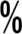 任务目标。在宣传贯彻《组织法》《选举法》，对 176 个行政村中存在候选人多竞争激烈、宗族势力影响大、自然村点多、村财 收入多、选民人数多等突出问题的难点村重点村进行摸排，制定 “一村一选”选举方案，依法合规选举环节，加强现场指导和全 程监察，确保一次性换届成功。着力加强市域治理能力，提升社会专项事务管理水平。加强社区社会组织培育发展，围绕乡村振兴战略总要求，支持贫困人员、老年人、妇女、儿童和残疾人等特定群体在党组织建设、服务民生、融合资源、志愿服务、履行社会责任、加强道德约束、 增强行业认同等方面发挥独特作用，丰富社会组织主流文化内涵，激发社区社会组织活力；推进乡级界线联检，恢复桂林、菁城、芦芝和芦芝、菁城、和平三交点界桩埋设。规范城区道路、建筑物命名，编制全市城区道路分布图，摸底调查城区有路无名道路，清理整顿不规范建筑物名称。地名普查成果转化，编纂地名保护名录、地名故事、地名志等；持续推动“互联网+”与城乡社区服务的深度融合，逐步构建设施智能、服务便捷、管理精细、环境宜居的智慧社区；善以首问责任制、责任追究办法为核心的工作制度推动行政审批工作走上法制化、规范化轨道。在婚姻登记、儿童领养收养、社会组织登记办理等方面做到有法可依， 有法必依。持续推进全面从严治党和党风廉政建设落实落细。落实全面从严治党和党风廉政建设的主体责任，压实压牢“一岗双责”，  健全层层抓落实的工作格局。加强廉政教育，强化警示教育与正面激励相结合，使全体党员干部做到时刻紧绷纪律弦，筑牢拒腐防变思想防线，同时把全面从严治党和党风廉政建设要求贯穿于脱贫攻坚、社会救助保障、基层组织建设、社会事务专项管理等各个方面，巩固和发展全面从严治党和党风廉政建设的良好态势，做到全覆盖，确保全面从严治党和党风廉政建设各项决策部署在民政领域落地见效。第二部分 2021 年度部门预算表一、收支预算总表收支预算总表单位：万元二、收入预算总表收入预算总表单位：万元三、出预算总表支出预算总表单位：万元四、财政拨款收支预算总表财政拨款收支预算总表单位：万元五、一般公共预算拨款支出预算表一般公共预算拨款支出预算表单位：万元六、政府性基金拨款支出预算表政府性基金拨款支出预算表单位：万元备注：1.本表公开到政府支出功能分类项级科目。2.没有数据的单位应当列出空表并说明。七、一般公共预算支出经济分类情况表一般公共预算支出经济分类情况表单位：万元八、一般公共预算基本支出经济分类情况表一般公共预算基本支出经济分类情况表单位：万元九、一般公共预算“三公”经费支出预算表一般公共预算“三公”经费支出预算表单位：万元备注：本表不能留空，没有金额必须标零或写无，并备注说明“本单位无一般公共预算安排的三公经费支出”。第三部分 2021 年度部门预算情况说明一、预算收支总体情况按照综合预算的原则，部门所有收入和支出均纳入部门预算管理。2021 年,民政局部门收入预算为 6006.05 万元，比上年增加 1057.56 万元，主要原因是农村低保、城市低保、农村特困、城市特困、老年人高龄津贴、残疾人两项补贴等提标。其中：一般公共预算拨款 6006.05 万元，基金预算财政拨款 0 万元,财政专户拨款 0 万元,其他收入 0 万元,单位结余结转资金 0 万元。相应安排支出预算 6006.05 万元，比上年增加 1057.56 万元，其中：人员支出 437.54 万元，对个人和家庭补助支出 27.64 万元，公用支出 36.97 万元，项目支出 5503.9 万元。二、一般公共预算拨款支出情况2021 年度一般公共预算拨款支出 6006.05 万元，比上年增加1057.56 万元，主要原因是农村低保、城市低保、农村特困、城市特困、老年人高龄津贴、残疾人两项补贴等提标，主要支出项 目(按项级科目分类统计)包括：（一）2080299 其他民政管理事务支出（项级科目）269.76 万元。主要用于老年学学会、老促会、福利中心农发行贷款本息、“智慧民政”项目建设经费等支出。（二）2080201 行政运行（民政管理事务）（项级科目）307.15万元。主要用于民政及下属院站业务费等支出。（三）2080208 基层政权和社区治理（项级科目）101.34 万元。主要用于离任村（局）主干养老生活补助、民政村级协理员 工资支出。（四）2080899 其他优抚支出（项级科目）60.80 万元。主要用于革命五老遗偶定期生活及慰问、“8491”国防工程支前民 兵患矽肺病的医疗和生活困难补助经费等支出。（五）2081002 老年福利（项级科目）449 万元。主要用于80-99 周岁老年人高龄津贴、80 周岁以上低保老年人高龄津贴本级配套经费等支出。（六）2081004 殡葬（项级科目）203.04 万元。其中：43.04 万元，主要用于殡管所在职人员的工资、对个人和家庭等支出； 160 万元，主要用于殡葬免除基本火化经费支出（七）2081006 养老服务（项级科目）78.5 万元。主要用于养老床位运营补贴本级配套、老年人“银龄安康保险”本级配套、 “互联网+养老”线上线下服务补助经费等支出。（八）2081001 儿童福利（项级科目）50.5 万元。主要用于孤儿和事实无人抚养儿童基本生活保障补助经费（含省级转移支付）支出。（九）2081005 社会福利事业单位（行政运行）（项级科目）万元。主要用于福利院在职人员的工资、对个人和家庭等支出。（十）2081107 残疾人生活和护理补贴（项级科目）595 万元。主要用于困难残疾人生活补助和重度残疾人护理补助（含上 级转移支付）支出。（十一）2081901 城市最低生活保障金支出（项级科目）231 万元。主要用于城市最低生活保障金和提标支出。（十二）2081902 农村最低生活保障金支出（项级科目）1990 万元。主要用于最低生活保障金和低保提标支出。（十三）2082001 临时救助支出（项级科目）297 万元。主要用于困难群众因病、灾等的临时救助等支出。（十四）2082002 流浪乞讨人员救助支出（项级科目）85.25 万元。主要用于救助站在职人员的工资、对个人和家庭等支出。（十五）2082101 城市特困人员救助供养支出（项级科目） 110 万元。主要用于城市特困人员救助供养支出。（十六）2082102 农村特困人员救助供养支出（项级科目） 1085 万元。主要用于农村特困人员救助供养支出。（十七）2089999 其他社会保障和就业支出（项级科目）× 26 万元。主要用于六十年代精简退职职工生活困难救济费支出。（十八）2210201 住房公积金（项级科目）30.39 万元。主要用于在职人员的住房公积金支出。三、政府性基金预算拨款支出情况本单位 2021 年度没有使用政府性基金预算拨款安排的支出。四、财政拨款预算基本支出情况2021 年度财政拨款基本支出 502.15 万元，其中：（一）人员经费 465.18 万元，主要包括：基本工资、津贴补贴、奖金、伙食补助费、绩效工资、机关事业单位基本养老保险缴费、职业年金缴费、其他社会保障缴费、其他工资福利支出、 离休费、退休费、抚恤金、生活补助、医疗费、奖励金、住房公积金、提租补贴、购房补贴、采暖补贴、物业服务补贴、其他对个人和家庭的补助支出。（二）公用经费 36.97 万元，主要包括：办公费、印刷费、咨询费、手续费、水费、电费、邮电费、取暖费、物业管理费、差旅费、因公出国（境）费用、维修（护）费、租赁费、会议费、 培训费、公务接待费、专用材料费、劳务费、委托业务费、工会经费、福利费、公务用车运行维护费、其他交通费用、税金及附加费用、其他商品和服务支出、办公设备购置、专用设备购置、信息网络及软件购置更新、其他资本性支出。五、一般公共预算“三公”经费支出情况（一）因公出国（境）经费2021 年预算安排 0 万元。本单位无因公出国（境）经费支出预算安排，与上年持平。（二）公务接待费2021 年预算安排 0.8 万元。主要用于上级到我局开展公务活动等方面的接待活动等方面的接待活动。与上年相比支出下降51.8%，主要原因是:压缩公务活动开展。（三）公务用车购置及运行费2021 年预算安排 1.39 万元，其中：公车运行费 1.39 万元，公车购置费 0 万元。与上年持平。六、预算绩效目标情况（一）绩效目标设置情况2021 年民政局部门共设置 22 个项目绩效目标，共涉及财政拨款资金 5503.9 万元。（二）绩效目标表及说明项目支出绩效目标表部门业务费绩效目标表部门专项资金绩效目标表。部门专项资金绩效目标表部门专项资金绩效目标表部门专项资金绩效目标表部门专项资金绩效目标表〉〉。部门专项资金绩效目标表。部门专项资金绩效目标表部门专项资金绩效目标表，。，。部门专项资金绩效目标表专项资金绩效目标表、。】，部门专项资金绩效目标表部门专项资金绩效目标表部门专项资金绩效目标表。部门专项资金绩效目标表，部门专项资金绩效目标表］］部门专项资金绩效目标表］部门专项资金绩效目标表、部门专项资金绩效目标表，。部门专项资金绩效目标表部门专项资金绩效目标表、部门专项资金绩效目标表3.有关情况说明本单位无其他需要说明的绩效目标情况七、其他重要事项说明（一）机关运行经费2021 年民政局部门（含实行公务员管理的事业单位）一般公共预算拨款安排的机关运行经费支出 36.97 万元，比 2020 年减少 0.66 元，主要原因是压缩办公费和公务接待费支出。（二）政府采购情况2021 年民政局部门政府采购预算总额 2 万元，其中：政府采购货物预算 2 万元、政府采购工程预算 0 万元、政府采购服务预算 0 万元。（三）国有资产占用使用情况截止 2020 年底，民政局部门本级及所属的预算单位共有车辆 1 辆，其中：省部级领导干部用车 0 辆，一般公务用车 0 辆，一般执法执勤用车 0 辆，特种专业技术用车 1 辆，其他用车 0 辆。单位价值 50 万元以上通用设备 0 台（套），单位价值 100 万元以上专用设备 0 台（套）。第四部分 名词解释一、财政拨款收入：指财政当年拨付的资金。二、事业收入：指事业单位开展专业业务活动及辅助活动所取得的收入。三、经营收入：指事业单位在专业业务活动及其辅助活动之外开展非独立核算经营活动取得的收入。四、其他收入：指除上述“财政拨款收入”、“事业收入”、“经营收入”等以外的收入。主要是按规定动用的售房收入、存 款利息收入等。五、用事业基金弥补收支差额：指事业单位在当年的“财政拨款收入”、“事业收入”、“经营收入”、“其他收入”不足 以安排当年支出的情况下，使用以前年度积累的事业基金（事业 单位当年收支相抵后按国家规定提取、用于弥补以后年度收支差 额的基金）弥补本年度收支缺口的资金。六、年初结转和结余：指以前年度尚未完成、结转到本年按有关规定继续使用的资金。七、结余分配：指事业单位按规定提取的职工福利基金、事 业基金和缴纳的所得税，以及建设单位按规定应交回的基本建设 竣工项目结余资金。八、年末结转和结余：指本年度或以前年度预算安排、因客 观条件发生变化无法按原计划实施，需延迟到以后年度按有关规定继续使用的资金。九、基本支出：指为保障机构正常运转、完成日常工作任务 而发生的人员支出和公用支出。十、项目支出：指在基本支出之外为完成特定行政任务和事 业发展目标所发生的支出。十一、经营支出：指事业单位在专业业务活动及其辅助活动之外开展非独立核算经营活动发生的支出。十二、“三公”经费：纳入财政预决算管理的“三公”经费，是指使用财政拨款安排的因公出国（境）费、公务用车购置及运 行费和公务接待费。其中，因公出国（境）费反映单位公务出国（境）的国际旅费、国外城市间交通费、住宿费、伙食费、培训费、公杂费等支出；公务用车购置及运行费，指单位公务用车购置费(含车辆购置税、牌照费)及燃料费、维修费、过桥过路费、 保险费、安全奖励费用等支出，公务用车指车改后单位按规定保留的用于履行公务的机动车辆，包括领导干部用车、一般公务用车和执法执勤用车等；公务接待费反映单位按规定开支的各类公务接待（含外宾接待）支出。十三、机关运行经费：为保障行政单位（含参照公务员法管理的事业单位）运行用于购买货物和服务的各项资金，包括办公及印刷费、邮电费、差旅费、会议费、福利费、日常维修费、专用材料及一般设备购置费、办公用房水电费、办公用房取暖费、办公用房物业管理费、公务用车运行维护费以及其他费用。收	入支	出收入项目类别预算数支出项目类别预算数一、一般公共预算拨款6,006.05一、基本支出502.15二、基金预算财政拨款0人员支出437.54三、财政专户拨款0对个人和家庭补助支出27.64四、单位其他收入0公用支出36.97五、单位结余结转资金0二、项目支出5,503.90收入合计6,006.05支出合计6,006.05单位编码单位名称资金来源资金来源资金来源资金来源资金来源资金来源单位编码单位名称总计一般公共预算拨款基金预算拨款财政专户拨款单位结余结转资金单位其它收入****123456合计6,006.056,006.050000300034003漳平市殡葬管理所46.4446.440000300034004漳平市社会福利院39.1339.130000300034005漳平市救助站90.2590.250000300034001漳平市民政局5,830.235,830.230000单位编码单位名称科目编码科目名称合计人员支出对个人和家庭的补助支出公用支出项目支出资金来源单位编码单位名称科目编码科目名称合计人员支出对个人和家庭的补助支出公用支出项目支出合计一般公共预算拨款基金预算拨款财政专户拨款单位结余结转资金单位其它收入********1234567891011合计6,006.05437.5427.6436.975,503.906,006.056,006.050000208社会保障和就业支出5,975.66407.1527.6436.975,503.905,975.665,975.66000020802民政管理事务678.25259.9424.3822.83371.10678.25678.250000300034001漳平市民政局2080299其他民政管理事务支出269.76000269.76269.76269.760000300034001漳平市民政局2080208基层政权建设和社区治理101.34000101.34101.34101.340000300034001漳平市民政局2080201行政运行（民政管理事务）307.15259.9424.3822.830307.15307.15000020808抚恤60.8000060.8060.8060.800000300034001漳平市民政局2080899其他优抚支出60.8000060.8060.8060.80000020810社会福利817.3671.032.745.59738.00817.36817.360000300034001漳平市民政局2081002老年福利449.00000449.00449.00449.000000300034001漳平市民政局2081006养老服务78.5000078.5078.5078.500000300034001漳平市民政局2081001儿童福利50.5000050.5050.5050.500000300034003漳平市殡葬管理所2081004殡葬43.0438.950.983.11043.0443.040000300034004漳平市社会福利院2081005社会福利事业单位36.3232.081.762.48036.3236.320000300034001漳平市民政局2081004殡葬160.00000160.00160.00160.00000020811残疾人事业595.00000595.00595.00595.000000300034001漳平市民政局2081107残疾人生活和护理补贴595.00000595.00595.00595.00000020819最低生活保障2,221.000002,221.002,221.002,221.000000300034001漳平市民政局2081901城市最低生活保障金支出231.00000231.00231.00231.000000300034001漳平市民政局2081902农村最低生活保障金支出1,990.000001,990.001,990.001,990.00000020820临时救助382.2576.180.528.55297.00382.25382.250000300034001漳平市民政局2082001临时救助支出297.00000297.00297.00297.000000300034005漳平市救助站2082002流浪乞讨人员救助支出85.2576.180.528.55085.2585.25000020821特困人员救助供养1,195.000001,195.001,195.001,195.000000300034001漳平市民政局2082102农村特困人员救助供养支出1,085.000001,085.001,085.001,085.000000300034001漳平市民政局2082101城市特困人员救助供养支出110.00000110.00110.00110.00000020899其他社会保障和就业支出26.0000026.0026.0026.000000300034001漳平市民政局2089999其他社会保障和就业支出26.0000026.0026.0026.000000221住房保障支出30.3930.3900030.3930.39000022102住房改革支出30.3930.3900030.3930.390000300034003漳平市殡葬管理所2210201住房公积金3.403.400003.403.400000300034004漳平市社会福利院2210201住房公积金2.812.810002.812.810000300034001漳平市民政局2210201住房公积金19.1819.1800019.1819.180000300034005漳平市救助站2210201住房公积金5.005.000005.005.000000收	入支	出收入项目类别预算数支出项目类别预算数一、一般公共预算拨款6,006.05一、基本支出502.15二、基金预算财政拨款人员支出437.54对个人和家庭补助支出27.64公用支出36.97二、项目支出5,503.90收入合计6,006.05支出合计6,006.05科目编码科目名称合计其中：其中：科目编码科目名称合计基本支出项目支出****123合计6,006.05502.155,503.90208社会保障和就业支出5,975.66471.765,503.9020802民政管理事务678.25307.15371.102080299其他民政管理事务支出269.760269.762080201行政运行（民政管理事务）307.15307.1502080208基层政权建设和社区治理101.340101.3420808抚恤60.80060.802080899其他优抚支出60.80060.8020810社会福利817.3679.36738.002081002老年福利449.000449.002081004殡葬203.0443.04160.002081006养老服务78.50078.502081001儿童福利50.50050.502081005社会福利事业单位36.3236.32020811残疾人事业595.000595.002081107残疾人生活和护理补贴595.000595.0020819最低生活保障2,221.0002,221.002081902农村最低生活保障金支出1,990.0001,990.002081901城市最低生活保障金支出231.000231.0020820临时救助382.2585.25297.002082001临时救助支出297.000297.002082002流浪乞讨人员救助支出85.2585.25020821特困人员救助供养1,195.0001,195.002082102农村特困人员救助供养支出1,085.0001,085.002082101城市特困人员救助供养支出110.000110.0020899其他社会保障和就业支出26.00026.002089999其他社会保障和就业支出26.00026.00221住房保障支出30.3930.39022102住房改革支出30.3930.3902210201住房公积金30.3930.390科目编码科目名称合计其中：其中：科目编码科目名称合计基本支出项目支出****123本年度无安排政府性基金预算拨款支出000科目编码科目名称预算数合	计合	计6,006.05301工资福利支出437.54302商品和服务支出98.97303对个人和家庭的补助5,221.78307债务利息及费用支出0309资本性支出（基本建设）0310资本性支出231.00311对企业补助（基本建设）0312对企业补助0313对社会保障基金补助0399其他支出16.76科目 编码科目名称预算数合	计合	计502.15301工资福利支出437.5430101基本工资154.7830102津贴补贴98.4330103奖金6.6330106伙食补助费030107绩效工资54.2130108机关事业单位基本养老保险缴费41.5630109职业年金缴费030110职工基本医疗保险缴费20.2630111公务员医疗补助缴费7.6030112其他社会保障缴费2.2830113住房公积金30.3930114医疗费030199其他工资福利支出21.40302商品和服务支出33.9730201办公费5.1230202印刷费030203咨询费030204手续费030205水费1.0030206电费1.8030207邮电费1.8030208取暖费030209物业管理费030211差旅费1.7030212因公出国（境）费用030213维修(护)费030214租赁费030215会议费030216培训费030217公务接待费0.8030218专用材料费030224被装购置费030225专用燃料费030226劳务费4.5030227委托业务费030228工会经费030229福利费0.8530231公务用车运行维护费1.3930239其他交通费用030240税金及附加费用030299其他商品和服务支出15.01303对个人和家庭的补助27.6430301离休费030302退休费4.0330303退职(役)费030304抚恤金030305生活补助15.0730306救济费030307医疗费补助030308助学金030309奖励金030310个人农业生产补贴030399其他对个人和家庭的补助8.54307债务利息及费用支出030701国内债务付息030702国外债务付息030703国内债务发行费用030704国外债务发行费用0309资本性支出（基本建设）030901房屋建筑物购建030902办公设备购置030903专用设备购置030905基础设施建设030906大型修缮030907信息网络及软件购置更新030908物资储备030913公务用车购置030919其他交通工具购置030921文物和陈列品购置030922无形资产购置030999其他基本建设支出0310资本性支出3.0031001房屋建筑物购建031002办公设备购置3.0031003专用设备购置031005基础设施建设031006大型修缮031007信息网络及软件购置更新031008物资储备031009土地补偿031010安置补助031011地上附着物和青苗补偿031012拆迁补偿031013公务用车购置031019其他交通工具购置031021文物和陈列品购置031022无形资产购置031099其他资本性支出0311对企业补助（基本建设）031101资本金注入031199其他对企业补助0312对企业补助031201资本金注入031203政府投资基金股权投资031204费用补贴031205利息补贴031299其他对企业补助0313对社会保障基金补助031302对社会保险基金补助031303补充全国社会保障基金0399其他支出039906赠与039907国家赔偿费用支出039908对民间非营利组织和群众性自治组织补贴039999其他支出0项目预算数合计2.191、因公出国（境）费用02、公务接待费0.803、公务用车购置及运行费1.39其中：（1）公务用车运行费1.39（2）公务用车购置费0业务费资金情况（万元）资金总额：资金总额：资金总额：2525业务费资金情况（万元）一般公共预算拨款：一般公共预算拨款：一般公共预算拨款：2525业务费资金情况（万元）基金预算拨款：基金预算拨款：基金预算拨款：0.000.00业务费资金情况（万元）财政专户拨款：财政专户拨款：财政专户拨款：0.000.00业务费资金情况（万元）结余结转资金：结余结转资金：结余结转资金：0.000.00业务费资金情况（万元）存量资金：存量资金：存量资金：0.000.00业务费资金情况（万元）其它：其它：其它：0.000.00年度目标对老促会 5 万元、老年学会 5 万元、慈善总会 5 万元、民政局（本局）10 万元等经费补助。对老促会 5 万元、老年学会 5 万元、慈善总会 5 万元、民政局（本局）10 万元等经费补助。对老促会 5 万元、老年学会 5 万元、慈善总会 5 万元、民政局（本局）10 万元等经费补助。对老促会 5 万元、老年学会 5 万元、慈善总会 5 万元、民政局（本局）10 万元等经费补助。对老促会 5 万元、老年学会 5 万元、慈善总会 5 万元、民政局（本局）10 万元等经费补助。绩效目标指标一级指标二级指标三级指标指标解释全年目标值绩效目标指标产出指标数量目标聘用劳务派遣人员老促会、老年学会、慈善总会分别聘用 1 名劳务派遣人员=3.00 人绩效目标指标产出指标数量目标补助任务数本年度补助下属单位数=3.00 个绩效目标指标产出指标质量目标资金使用合规性执行政府会计财务制度=100.00%绩效目标指标产出指标时效目标支出进度按序时进度支出，实际支出资金/预算安排资金*100%=100.00%绩效目标指标产出指标成本目标预算完成率完成预算与实际的比例=100.00%绩效目标指标产出指标成本目标到位资金支出实现率到位资金支出情况，实际支出资金/实际到位资金*100%=100.00%绩效目标指标产出指标成本目标资金总额财政预算=25.00 万元效益指标经济效益目标压缩经费开支(降幅)（本年公共经费实际开支- 上年公共经费实际开支）/ 上年公共经费实际开支*100%>=5.00%效益指标可持续影响目标保障下属单位业务正常开展保障业务补助单位正常、持续运转。=100.00%满意度指标服务对象满意度目标民政局及 下属院站、老促会、老年学会、满意度反映民政局及下属院站、老促会、老年学会、满意度调查结果>96.00%结余结转资金结余结转资金：	0.00：	0.00：	0.00：	0.00存量资金：存量资金：0.000.000.000.00其他：其他：0.000.000.000.00项目实施期目标预计 2021 年城市最低生活保障补助经费（含省级转移支付）为 231 万元预计 2021 年城市最低生活保障补助经费（含省级转移支付）为 231 万元预计 2021 年城市最低生活保障补助经费（含省级转移支付）为 231 万元预计 2021 年城市最低生活保障补助经费（含省级转移支付）为 231 万元预计 2021 年城市最低生活保障补助经费（含省级转移支付）为 231 万元预计 2021 年城市最低生活保障补助经费（含省级转移支付）为 231 万元本年度绩效目标指标一级指标二级指标三级指标指标解释半年目标值全年目标值本年度绩效目标指标产出指标数量目标发放城市低保人数按低保对象评审结果=430.00 人=430.00 人本年度绩效目标指标产出指标数量目标发放城市低保户数按低保对象评审结果=230.00 户=230.00 户本年度绩效目标指标产出指标质量目标城市低保金发放率分 340 元、360 元695 元三档补助，按月足额发放、=100.00%=100.00%本年度绩效目标指标产出指标时效目标资金到位率根据预算安排，实际到位资金/预算安排资金*100%=100.00%=100.00%本年度绩效目标指标产出指标成本目标城市居民最低生活保障补助资金财政预算=115.50 万元=231.00 万元本年度绩效目标指标效益指标经济效益目标保障城市低保对象基本生活城市低保平均补助水平不低于当地保障标准的 60%人均补差>=400.00 元>=400.00 元本年度绩效目标指标效益指标社会效益目标解决城市低保人员的生活困难解决城市低保人员的生活困难问题>=90.00%>=90.00%本年度绩效目标指标效益指标社会效益目标政策知晓率通过问卷调查取 “完全了解”和“基本了解”计算政策了解知晓率>=100.00%>=100.00%本年度绩效目标指标效益指标可持续影响目标提高城市低保人员保障水平较好保障城市低保人员生活需求>=400.00 元>=400.00 元本年度绩效目标指标满意度指标服务对象满意度目标城市低保人员满意度按城市低保对象投诉件统计<3.00 件<3.00 件立项项目名称农村最低生活保障补助（含省级转移支付）农村最低生活保障补助（含省级转移支付）农村最低生活保障补助（含省级转移支付）农村最低生活保障补助（含省级转移支付）农村最低生活保障补助（含省级转移支付）农村最低生活保障补助（含省级转移支付）农村最低生活保障补助（含省级转移支付）存续类型延续 ☑新增 □延续 ☑新增 □项目负责人项目负责人温柳漫联系电话7525982项目起止时间2021 年 01 月 01 日至 2021 年 12 月 31 日2021 年 01 月 01 日至 2021 年 12 月 31 日2021 年 01 月 01 日至 2021 年 12 月 31 日2021 年 01 月 01 日至 2021 年 12 月 31 日2021 年 01 月 01 日至 2021 年 12 月 31 日2021 年 01 月 01 日至 2021 年 12 月 31 日2021 年 01 月 01 日至 2021 年 12 月 31 日项目概况实现应保尽保、按标施保，逐步提高保障水平,保障农村困难群体的基本生活。实现应保尽保、按标施保，逐步提高保障水平,保障农村困难群体的基本生活。实现应保尽保、按标施保，逐步提高保障水平,保障农村困难群体的基本生活。实现应保尽保、按标施保，逐步提高保障水平,保障农村困难群体的基本生活。实现应保尽保、按标施保，逐步提高保障水平,保障农村困难群体的基本生活。实现应保尽保、按标施保，逐步提高保障水平,保障农村困难群体的基本生活。实现应保尽保、按标施保，逐步提高保障水平,保障农村困难群体的基本生活。项目立项情况项目立项的依据项目立项的依据根据《漳平市人民政府关于公布 2020 年城乡低保标准和特困人员供养标准的通知》漳政综【2020】5 号根据《漳平市人民政府关于公布 2020 年城乡低保标准和特困人员供养标准的通知》漳政综【2020】5 号根据《漳平市人民政府关于公布 2020 年城乡低保标准和特困人员供养标准的通知》漳政综【2020】5 号根据《漳平市人民政府关于公布 2020 年城乡低保标准和特困人员供养标准的通知》漳政综【2020】5 号根据《漳平市人民政府关于公布 2020 年城乡低保标准和特困人员供养标准的通知》漳政综【2020】5 号项目立项情况项目申报的可行性项目申报的可行性根据《漳平市人民政府关于公布 2020 年城乡低保标准和特困人员供养标准的通知》漳政综【2020】5 号根据《漳平市人民政府关于公布 2020 年城乡低保标准和特困人员供养标准的通知》漳政综【2020】5 号根据《漳平市人民政府关于公布 2020 年城乡低保标准和特困人员供养标准的通知》漳政综【2020】5 号根据《漳平市人民政府关于公布 2020 年城乡低保标准和特困人员供养标准的通知》漳政综【2020】5 号根据《漳平市人民政府关于公布 2020 年城乡低保标准和特困人员供养标准的通知》漳政综【2020】5 号资金总额：资金总额：19901990199019901990一般公共预算拨款：一般公共预算拨款：19901990199019901990基金预算拨款：基金预算拨款：0.000.000.000.000.00财政专户管理资金拨款：财政专户管理资金拨款：0.000.000.000.000.00结余结转资金：结余结转资金：0.000.000.000.000.00存量资金：存量资金：0.000.000.000.000.00其他：其他：0.000.000.000.000.00项目实施期目标预计 2021 年农村最低生活保障补助经费（含省级转移支付）为 1990 万元预计 2021 年农村最低生活保障补助经费（含省级转移支付）为 1990 万元预计 2021 年农村最低生活保障补助经费（含省级转移支付）为 1990 万元预计 2021 年农村最低生活保障补助经费（含省级转移支付）为 1990 万元预计 2021 年农村最低生活保障补助经费（含省级转移支付）为 1990 万元预计 2021 年农村最低生活保障补助经费（含省级转移支付）为 1990 万元预计 2021 年农村最低生活保障补助经费（含省级转移支付）为 1990 万元本年度绩效目标指标一级指标二级指标三级指标指标解释指标解释半年目标值全年目标值产出指标数量目标发放农村低保户数按低保对象评审结果>=2720.00户>=2720.00 户产出指标数量目标发放农村低保人数按低保对象评审结果>=5300.00人>=5300.00 人产出指标质量目标农村低保金发放率分260 元、280 元695 元三档补助按月足额发放、， =100.00%=100.00%产出指标时效目标资金到位率根据预算安排， 实际到位资金/ 预算安排资金*100%=100.00%=100.00%产出指标成本目标农村居民最低生活保障补助资金财政预算=995.00 万元=1990.00 万元效益指标经济效益目标保障农村低保对象基本生活农村低保人均月补助水平提高到不低于 290 元/月>=290.00 元/人/月>=290.00 元/人/ 月效益指标社会效益目标政策知晓率通过问卷调查取“完全了解”和“基本了解”计算政策了解知晓率>=100.00%>=100.00%效益指标社会效益目标应保尽保率困难群众应保尽保率，实际参保人数/应保人数*100%>=90.00%>=90.00%效益指标可持续影响目标低保覆盖率持续稳定低保人数/户籍人口数*100%>=1.60%>=1.60%满意度指标服务对象满意度目标农村低保人员满意度按农村低保对象投诉件统计<3.00 件<3.00 件立项项目名称城市特困人员救助供养补助（含省级转移支付)城市特困人员救助供养补助（含省级转移支付)城市特困人员救助供养补助（含省级转移支付)城市特困人员救助供养补助（含省级转移支付)城市特困人员救助供养补助（含省级转移支付)城市特困人员救助供养补助（含省级转移支付)城市特困人员救助供养补助（含省级转移支付)存续类型延续 ☑新增 □延续 ☑新增 □项目负责人项目负责人温柳漫联系电话7525982项目起止时间2021 年 01 月 01 日至 2021 年 12 月 31 日2021 年 01 月 01 日至 2021 年 12 月 31 日2021 年 01 月 01 日至 2021 年 12 月 31 日2021 年 01 月 01 日至 2021 年 12 月 31 日2021 年 01 月 01 日至 2021 年 12 月 31 日2021 年 01 月 01 日至 2021 年 12 月 31 日2021 年 01 月 01 日至 2021 年 12 月 31 日项目概况稳步提高特困人员供养标准，保障困难群体的基本生活。稳步提高特困人员供养标准，保障困难群体的基本生活。稳步提高特困人员供养标准，保障困难群体的基本生活。稳步提高特困人员供养标准，保障困难群体的基本生活。稳步提高特困人员供养标准，保障困难群体的基本生活。稳步提高特困人员供养标准，保障困难群体的基本生活。稳步提高特困人员供养标准，保障困难群体的基本生活。项目立项情况项目立项的依据项目立项的依据《漳平市人民政府关于公布 2020 年城乡低保标准和特困人员供养标准的通知》漳政综【2020】5 号：从 2020 年 1 月1 日起执行。《漳平市人民政府关于公布 2020 年城乡低保标准和特困人员供养标准的通知》漳政综【2020】5 号：从 2020 年 1 月1 日起执行。《漳平市人民政府关于公布 2020 年城乡低保标准和特困人员供养标准的通知》漳政综【2020】5 号：从 2020 年 1 月1 日起执行。《漳平市人民政府关于公布 2020 年城乡低保标准和特困人员供养标准的通知》漳政综【2020】5 号：从 2020 年 1 月1 日起执行。《漳平市人民政府关于公布 2020 年城乡低保标准和特困人员供养标准的通知》漳政综【2020】5 号：从 2020 年 1 月1 日起执行。项目立项情况项目申报的可行性项目申报的可行性《漳平市人民政府关于公布 2020 年城乡低保标准和特困人员供养标准的通知》漳政综【2020】5 号：从 2020 年 1 月1 日起执行。《漳平市人民政府关于公布 2020 年城乡低保标准和特困人员供养标准的通知》漳政综【2020】5 号：从 2020 年 1 月1 日起执行。《漳平市人民政府关于公布 2020 年城乡低保标准和特困人员供养标准的通知》漳政综【2020】5 号：从 2020 年 1 月1 日起执行。《漳平市人民政府关于公布 2020 年城乡低保标准和特困人员供养标准的通知》漳政综【2020】5 号：从 2020 年 1 月1 日起执行。《漳平市人民政府关于公布 2020 年城乡低保标准和特困人员供养标准的通知》漳政综【2020】5 号：从 2020 年 1 月1 日起执行。资金总额：资金总额：110110110110110一般公共预算拨款：一般公共预算拨款：110110110110110基金预算拨款：基金预算拨款：0.000.000.000.000.00财政专户管理资金拨款：财政专户管理资金拨款：0.000.000.000.000.00结余结转资金：结余结转资金：0.000.000.000.000.00存量资金：存量资金：0.000.000.000.000.00其他：其他：0.000.000.000.000.00项目实施期目标预计 2021 年城市特困人员救助供养补助经费（含省级转移支付)为 110 万元预计 2021 年城市特困人员救助供养补助经费（含省级转移支付)为 110 万元预计 2021 年城市特困人员救助供养补助经费（含省级转移支付)为 110 万元预计 2021 年城市特困人员救助供养补助经费（含省级转移支付)为 110 万元预计 2021 年城市特困人员救助供养补助经费（含省级转移支付)为 110 万元预计 2021 年城市特困人员救助供养补助经费（含省级转移支付)为 110 万元预计 2021 年城市特困人员救助供养补助经费（含省级转移支付)为 110 万元本年度绩效目一级指标二级指标三级指标指标解释指标解释半年目标值全年目标值标指标产出指标数量目标发放城市特困人员户数特困供养人员审核结果>=50.00 户>=50.00 户标指标产出指标数量目标发放城市特困人员人数特困供养人员审核结果>=50.00 人>=50.00 人标指标产出指标质量目标城市特困人员金发放率按全自理、半护理、全护理三档，按月足额发放=100.00%=100.00%标指标产出指标时效目标资金到位率根据预算安排 实际到位资金/ 预算安排资金*100%，=100.00%=100.00%标指标产出指标成本目标城市特困供养补助资金财政预算=55.00 万元=110.00 万元标指标效益指标经济效益目标增加特困供养人员收入发放护理费≧ 157 元/月.人>=157.00 元/月.人>=157.00 元/月.人标指标效益指标经济效益目标增加特困供养人员收入基本生活标准≧857 元/月. 人>=857.00 元/月.人>=857.00 元/月.人标指标效益指标社会效益目标城市特困人员人员不能自理集中供养率不能自理集中供养人数/不能自理总人数*100%>=60.00%>=60.00%标指标效益指标社会效益目标政策知晓率通过问卷调查取“完全了解和“基本了解计算政策了解知晓率”” >=100.00%>=100.00%标指标效益指标可持续影响目标提高城市特困人员人员保障水平应保尽保率，实际参保人数/应保人数*100%>=90.00%>=90.00%标指标满意度指标服务对象满意度目标城市特困人员满意度满意度调查>=100.00%>=100.00%立项项目名称农村特困人员救助供养补助（含省级转移支付）农村特困人员救助供养补助（含省级转移支付）农村特困人员救助供养补助（含省级转移支付）农村特困人员救助供养补助（含省级转移支付）农村特困人员救助供养补助（含省级转移支付）存续类型延续 ☑新增 □项目负责人温柳漫联系电话7525982项目起止时间2021 年 01 月 01 日至 2021 年 12 月 31 日2021 年 01 月 01 日至 2021 年 12 月 31 日2021 年 01 月 01 日至 2021 年 12 月 31 日2021 年 01 月 01 日至 2021 年 12 月 31 日2021 年 01 月 01 日至 2021 年 12 月 31 日项目概况稳步提高特困人员供养标准，保障困难群体的基本生活。稳步提高特困人员供养标准，保障困难群体的基本生活。稳步提高特困人员供养标准，保障困难群体的基本生活。稳步提高特困人员供养标准，保障困难群体的基本生活。稳步提高特困人员供养标准，保障困难群体的基本生活。项目立项情况项目立项的依据《漳平市人民政府关于公布 2020 年城乡低保标准和特困人员供养标准的通知》漳政综【2020】5 号：从 2020 年1 月 1 日起执行。《漳平市人民政府关于公布 2020 年城乡低保标准和特困人员供养标准的通知》漳政综【2020】5 号：从 2020 年1 月 1 日起执行。《漳平市人民政府关于公布 2020 年城乡低保标准和特困人员供养标准的通知》漳政综【2020】5 号：从 2020 年1 月 1 日起执行。《漳平市人民政府关于公布 2020 年城乡低保标准和特困人员供养标准的通知》漳政综【2020】5 号：从 2020 年1 月 1 日起执行。项目立项情况项目申报的可行性《漳平市人民政府关于公布 2020 年城乡低保标准和特困人员供养标准的通知》漳政综【2020】5 号：从 2020 年1 月 1 日起执行。《漳平市人民政府关于公布 2020 年城乡低保标准和特困人员供养标准的通知》漳政综【2020】5 号：从 2020 年1 月 1 日起执行。《漳平市人民政府关于公布 2020 年城乡低保标准和特困人员供养标准的通知》漳政综【2020】5 号：从 2020 年1 月 1 日起执行。《漳平市人民政府关于公布 2020 年城乡低保标准和特困人员供养标准的通知》漳政综【2020】5 号：从 2020 年1 月 1 日起执行。资金总额：1085108510851085一般公共预算拨款：1085108510851085基金预算拨款：0.000.000.000.00财政专户管理资金拨款：0.000.000.000.00结余结转资金：0.000.000.000.00存量资金：0.000.000.000.00其他：0.000.000.000.00项目实施期目标预计 2021 年农村特困人员救助供养补助经费（含省级转移支付）为 1085 万元预计 2021 年农村特困人员救助供养补助经费（含省级转移支付）为 1085 万元预计 2021 年农村特困人员救助供养补助经费（含省级转移支付）为 1085 万元预计 2021 年农村特困人员救助供养补助经费（含省级转移支付）为 1085 万元预计 2021 年农村特困人员救助供养补助经费（含省级转移支付）为 1085 万元本年度绩效目标指标一级指标二级指标三级指标指标解释半年目标值全年目标值本年度绩效目标指标产出指标数量目标发放农村特困人员户数特困供养人员审核结果的户数>=757.00 户>=757.00 户本年度绩效目标指标产出指标数量目标发放农村特困人员人数特困供养人员审核结果的人数>=757.00 人>=757.00 人本年度绩效目标指标产出指标质量目标农村特困人员金发放率分全自理、半护理、全护理三档按月足额发放，>=100.00%>=100.00%本年度绩效目标指标产出指标时效目标资金到位率根据预算安排， 实际到位资金/ 预算安排资金*100%=100.00%=100.00%本年度绩效目标指标产出指标成本目标农村特困供养补助资金特困供养人员审核结果=542.50 万元=1085.00 万元本年度绩效目标指标效益指标经济效益目标增加特困供养人员收入发放护理费≧ 157 元/月.人>=157.00 元/月.人>=157.00 元/月.人本年度绩效目标指标效益指标经济效益目标增加特困供养人员收入基本生活标准≧ 857 元/月.人>=857.00 元/月.人>=857.00 元/月.人本年度绩效目标指标效益指标社会效益目标政策知晓率通过问卷调查取“完全了解”和“基本了解”计算政策了解知晓率>=100.00%>=100.00%本年度绩效目标指标效益指标社会效益目标农村特困人员人员不能自理集中供养率不能自理集中供养人数/不能自理总人数*100%>=100.00%>=100.00%本年度绩效目标指标效益指标可持续影响目标提高农村特困人员人员保障水平应保尽保率，实际参保人数/应保人数*100%>=90.00%>=90.00%本年度绩效目标指标满意度指标服务对象满意度目标农村特困人员人员满意度按农村特困对象投诉件统计<3.00 件<3.00 件本年度绩效目标指标一级指标二级指标三级指标指标解释半年目标值全年目标值本年度绩效目标指标产出指标数量目标补助孤儿人数符合补助规定的对象>=6.00 人>=6.00 人本年度绩效目标指标产出指标数量目标补助事实无人抚养儿童人数符合补助规定的对象>=57.00 人>=57.00 人本年度绩效目标指标产出指标质量目标孤儿生活补贴发放率根据孤儿发放对象按月足额发放>=100.00%>=100.00%本年度绩效目标指标产出指标质量目标事实无人抚养儿童生活补贴发放率根据事实无人抚养儿童对象按月足额发放>=100.00%>=100.00%本年度绩效目标指标产出指标时效目标资金到位率财政预算=50.00%=100.00%本年度绩效目标指标产出指标成本目标孤儿基本生活费投入资金总额根据财政预算安排，实际支出金额>=0.85 万元>=1.70 万元本年度绩效目标指标产出指标成本目标事实无人抚养儿童投入资金总额根据财政预算安排，实际支出金额>=8.50 万元>=17.00 万元本年度绩效目标指标效益指标经济效益目标集中供养孤儿补贴标准有待提高增加金额：今年的补贴标准-去年的补贴标准>=300.00元/月.人>=300.00 元/月.人本年度绩效目标指标效益指标经济效益目标社会散居孤儿、事实无人抚养儿童补贴标准有待提高增加金额：今年的补贴标准-去年的补贴标准>=500.00元/月.人>=500.00 元/月.人本年度绩效目标指标效益指标社会效益目标对孤儿、事实无人抚养儿童生活补助政策知晓率加强政策宣传，做好孤儿以及事实无人抚养儿童动态管理，应保尽保>=90.00%>=90.00%本年度绩效目标指标满意度指标服务对象满意度目标对享受生活补贴的孤儿及事实无人抚养儿童满意度调查随机发放调查表， 调查对工作人员及资金发放的满意度情况>=100.00%>=100.00%立项项目名称困难残疾人生活补助和重度残疾人护理补助（含上级转移支付）困难残疾人生活补助和重度残疾人护理补助（含上级转移支付）困难残疾人生活补助和重度残疾人护理补助（含上级转移支付）困难残疾人生活补助和重度残疾人护理补助（含上级转移支付）困难残疾人生活补助和重度残疾人护理补助（含上级转移支付）困难残疾人生活补助和重度残疾人护理补助（含上级转移支付）困难残疾人生活补助和重度残疾人护理补助（含上级转移支付）存续类型延续 ☑新增 □延续 ☑新增 □项目负责人刘日忠刘日忠联系电话3276629项目起止时间2021 年 01 月 01 日至 2021 年 12 月 31 日2021 年 01 月 01 日至 2021 年 12 月 31 日2021 年 01 月 01 日至 2021 年 12 月 31 日2021 年 01 月 01 日至 2021 年 12 月 31 日2021 年 01 月 01 日至 2021 年 12 月 31 日2021 年 01 月 01 日至 2021 年 12 月 31 日2021 年 01 月 01 日至 2021 年 12 月 31 日项目概况为建立和实施残疾人补贴制度，提高资金使用效率，改善残疾人生活状况，加快残疾人社会保障和服务体系建设，对符合条件的困难残疾人发放每人每月 100 元的生活补贴，符合条件的重度残疾人护理补贴每人每月一级 115 元，二级 85 元。为建立和实施残疾人补贴制度，提高资金使用效率，改善残疾人生活状况，加快残疾人社会保障和服务体系建设，对符合条件的困难残疾人发放每人每月 100 元的生活补贴，符合条件的重度残疾人护理补贴每人每月一级 115 元，二级 85 元。为建立和实施残疾人补贴制度，提高资金使用效率，改善残疾人生活状况，加快残疾人社会保障和服务体系建设，对符合条件的困难残疾人发放每人每月 100 元的生活补贴，符合条件的重度残疾人护理补贴每人每月一级 115 元，二级 85 元。为建立和实施残疾人补贴制度，提高资金使用效率，改善残疾人生活状况，加快残疾人社会保障和服务体系建设，对符合条件的困难残疾人发放每人每月 100 元的生活补贴，符合条件的重度残疾人护理补贴每人每月一级 115 元，二级 85 元。为建立和实施残疾人补贴制度，提高资金使用效率，改善残疾人生活状况，加快残疾人社会保障和服务体系建设，对符合条件的困难残疾人发放每人每月 100 元的生活补贴，符合条件的重度残疾人护理补贴每人每月一级 115 元，二级 85 元。为建立和实施残疾人补贴制度，提高资金使用效率，改善残疾人生活状况，加快残疾人社会保障和服务体系建设，对符合条件的困难残疾人发放每人每月 100 元的生活补贴，符合条件的重度残疾人护理补贴每人每月一级 115 元，二级 85 元。为建立和实施残疾人补贴制度，提高资金使用效率，改善残疾人生活状况，加快残疾人社会保障和服务体系建设，对符合条件的困难残疾人发放每人每月 100 元的生活补贴，符合条件的重度残疾人护理补贴每人每月一级 115 元，二级 85 元。项目立项情况项目立项的依据项目立项的依据《关于印发福建省困难残疾人生活补贴和重度残疾人护理补贴资金管理与实施办法的通知》闽财社【2016】28 号：《福建省民政厅等 4 部门关于做好残疾人两项补贴提标并建立动态调整机制的通知》（闽民事【2019】168 号）《关于印发福建省困难残疾人生活补贴和重度残疾人护理补贴资金管理与实施办法的通知》闽财社【2016】28 号：《福建省民政厅等 4 部门关于做好残疾人两项补贴提标并建立动态调整机制的通知》（闽民事【2019】168 号）《关于印发福建省困难残疾人生活补贴和重度残疾人护理补贴资金管理与实施办法的通知》闽财社【2016】28 号：《福建省民政厅等 4 部门关于做好残疾人两项补贴提标并建立动态调整机制的通知》（闽民事【2019】168 号）《关于印发福建省困难残疾人生活补贴和重度残疾人护理补贴资金管理与实施办法的通知》闽财社【2016】28 号：《福建省民政厅等 4 部门关于做好残疾人两项补贴提标并建立动态调整机制的通知》（闽民事【2019】168 号）《关于印发福建省困难残疾人生活补贴和重度残疾人护理补贴资金管理与实施办法的通知》闽财社【2016】28 号：《福建省民政厅等 4 部门关于做好残疾人两项补贴提标并建立动态调整机制的通知》（闽民事【2019】168 号）项目立项情况项目申报的可行性项目申报的可行性由市残联对全市重度残疾人的等级、人数进行把关认定，通过审核无误的重度残疾人对象汇总报民政局，民政局根据残联上报的人数向财政国库申请生活补助金，财政局审核后下达，最后由民政局下拨各乡镇民政办通过银行进行社会化发放。由市残联对全市重度残疾人的等级、人数进行把关认定，通过审核无误的重度残疾人对象汇总报民政局，民政局根据残联上报的人数向财政国库申请生活补助金，财政局审核后下达，最后由民政局下拨各乡镇民政办通过银行进行社会化发放。由市残联对全市重度残疾人的等级、人数进行把关认定，通过审核无误的重度残疾人对象汇总报民政局，民政局根据残联上报的人数向财政国库申请生活补助金，财政局审核后下达，最后由民政局下拨各乡镇民政办通过银行进行社会化发放。由市残联对全市重度残疾人的等级、人数进行把关认定，通过审核无误的重度残疾人对象汇总报民政局，民政局根据残联上报的人数向财政国库申请生活补助金，财政局审核后下达，最后由民政局下拨各乡镇民政办通过银行进行社会化发放。由市残联对全市重度残疾人的等级、人数进行把关认定，通过审核无误的重度残疾人对象汇总报民政局，民政局根据残联上报的人数向财政国库申请生活补助金，财政局审核后下达，最后由民政局下拨各乡镇民政办通过银行进行社会化发放。资金总额：资金总额：595595595595595一般公共预算拨款：一般公共预算拨款：595595595595595基金预算拨款：基金预算拨款：0.000.000.000.000.00财政专户管理资金拨款：财政专户管理资金拨款：0.000.000.000.000.00结余结转资金：结余结转资金：0.000.000.000.000.00存量资金：存量资金：0.000.000.000.000.00其他：其他：0.000.000.000.000.00项目实施期目标改善残疾人生活状况，提高残疾人生活水平。改善残疾人生活状况，提高残疾人生活水平。改善残疾人生活状况，提高残疾人生活水平。改善残疾人生活状况，提高残疾人生活水平。改善残疾人生活状况，提高残疾人生活水平。改善残疾人生活状况，提高残疾人生活水平。改善残疾人生活状况，提高残疾人生活水平。本年度绩效目一级指标二级指标三级指标三级指标指标解释半年目标值全年目标值标指标补助困难残疾人数按残联提供的对象名单>=2530.00人>=2530.00人数量目标数量目标补助重度残疾人数按残联提供的对象名单>=2559.00人>=2559.00人享受残疾人两项补质量目标享受残疾人两项补贴人员覆盖率贴的人数/应享受残疾人两项补贴的>=100.00%>=100.00%人数*100%时效目标资金发放及时率补助资金按序时下达到位>=90.00%>=90.00%产出指标困难残疾人生活补根据闽民事（2019 168 号文件，对生活困难残疾人每人每月补助 100 元）>=100.00>=100.00贴标准根据闽民事（2019 168 号文件，对生活困难残疾人每人每月补助 100 元元/人.月元/人.月根据闽民事（2019 168 号文件，对一级重度残疾人护理补贴每人每月补助 115 元）一级重度残疾人护根据闽民事（2019 168 号文件，对一级重度残疾人护理补贴每人每月补助 115 元>=115.00>=115.00成本目标理补贴补贴标准根据闽民事（2019 168 号文件，对一级重度残疾人护理补贴每人每月补助 115 元元/人.月元/人.月根据闽民事（2019 168 号文件，对一级重度残疾人护理补贴每人每月补助 85 元）二级重度残疾人护根据闽民事（2019 168 号文件，对一级重度残疾人护理补贴每人每月补助 85 元>=85.00 元>=85.00理补贴补贴标准根据闽民事（2019 168 号文件，对一级重度残疾人护理补贴每人每月补助 85 元/人.月元/人.月困难残疾人生活补贴标准有待提高增加金额：今年的补助标准-去年的补助标准>=10.00 元/人.月>=10.00元/人.月经济效益目标一级重度残疾人护理补贴标准有待提高增加金额：今年的补助标准-去年的补助标准>=5.00 元/人.月>=5.00 元/人.月效益指标二级重度残疾人护理补贴标准有待提高增加金额：今年的补助标准-去年的补助标准>=25.00 元/人.月>=25.00元/人.月加强宣传，提高做社会效益目标残疾人对补贴政策的知晓率好残疾人两项补贴动态调整，确保应>=100.00%>=100.00%补尽补满意度指标服务对象满意度目标享受两补的残疾人对发放补贴工作人员的满意度随机发放调查表， 调查享受两项补贴对象对工作人员的满意度情况>=95.00%>=95.00%项目实施期目标预计 2021 年 80-89 周岁老年人 5785 人，每人每月 50 元；90-99 周岁老年人 901 人，每人每月 100 元。预计 2021 年 80-99 周岁全年合计发放金额440 万元。预计 2021 年 80-89 周岁老年人 5785 人，每人每月 50 元；90-99 周岁老年人 901 人，每人每月 100 元。预计 2021 年 80-99 周岁全年合计发放金额440 万元。预计 2021 年 80-89 周岁老年人 5785 人，每人每月 50 元；90-99 周岁老年人 901 人，每人每月 100 元。预计 2021 年 80-99 周岁全年合计发放金额440 万元。预计 2021 年 80-89 周岁老年人 5785 人，每人每月 50 元；90-99 周岁老年人 901 人，每人每月 100 元。预计 2021 年 80-99 周岁全年合计发放金额440 万元。预计 2021 年 80-89 周岁老年人 5785 人，每人每月 50 元；90-99 周岁老年人 901 人，每人每月 100 元。预计 2021 年 80-99 周岁全年合计发放金额440 万元。预计 2021 年 80-89 周岁老年人 5785 人，每人每月 50 元；90-99 周岁老年人 901 人，每人每月 100 元。预计 2021 年 80-99 周岁全年合计发放金额440 万元。一级指标二级指标三级指标指标解释半年目标值全年目标值数量目标80-89 周岁老年人高龄津贴人数各乡镇 80-89 周岁老年人汇总结果=5785.00人=5785.00人数量目标90-99 周岁老各乡镇 90-99年人高龄津贴周岁老年人汇=901.00 人=901.00 人人数总结果产出指标质量目标老年人高龄津贴及长寿营养补贴发放率根据工作计划按月足额发放=100.00%=100.00%产出指标质量目标应发放金额/实资金发放率际发放金额=100.00%=100.00%*100%根据预算安排 实际到位资金/ 预算安排资金*100%，本年度绩时效目标资金到位率根据预算安排 实际到位资金/ 预算安排资金*100%=100.00%=100.00%效目标指根据预算安排 实际到位资金/ 预算安排资金*100%效目标指标成本目标支出资金总额预算安排=220.00 万元=440.00 万元根据规定给高经济效益提高高龄老年龄老人生活补>=50.00 元>=50.00 元目标人生活补贴贴（每人每月不/人·月/人·月低于 50 元）对高龄津贴补效益指标社会效益目标对高龄津贴补助政策知晓率助政策知晓人数/对高龄津贴补助政策应知>=90.00%>=90.00%晓人数*100%可持续影响目标让老年人感受到党和政府及社会的温暖提高老年人生活幸福指数=90.00%=90.00%满意度指标服务对象满意度目标80 周岁及以上老年人满意度根据 80 周岁及以上老年人满意度调查结果=100.00%=100.00%立项项目名称80 周岁以上低保老年人高龄津贴本级配套经费80 周岁以上低保老年人高龄津贴本级配套经费80 周岁以上低保老年人高龄津贴本级配套经费80 周岁以上低保老年人高龄津贴本级配套经费80 周岁以上低保老年人高龄津贴本级配套经费80 周岁以上低保老年人高龄津贴本级配套经费80 周岁以上低保老年人高龄津贴本级配套经费存续类型延续 ☑新增 □延续 ☑新增 □项目负责人项目负责人温柳漫联系电话7525982项目起止时间2021 年 01 月 01 日至 2021 年 12 月 31 日2021 年 01 月 01 日至 2021 年 12 月 31 日2021 年 01 月 01 日至 2021 年 12 月 31 日2021 年 01 月 01 日至 2021 年 12 月 31 日2021 年 01 月 01 日至 2021 年 12 月 31 日2021 年 01 月 01 日至 2021 年 12 月 31 日2021 年 01 月 01 日至 2021 年 12 月 31 日项目概况做好漳平市 80 周岁以上低保老年人高龄补贴发放工作，改善高龄老年人生活状况。做好漳平市 80 周岁以上低保老年人高龄补贴发放工作，改善高龄老年人生活状况。做好漳平市 80 周岁以上低保老年人高龄补贴发放工作，改善高龄老年人生活状况。做好漳平市 80 周岁以上低保老年人高龄补贴发放工作，改善高龄老年人生活状况。做好漳平市 80 周岁以上低保老年人高龄补贴发放工作，改善高龄老年人生活状况。做好漳平市 80 周岁以上低保老年人高龄补贴发放工作，改善高龄老年人生活状况。做好漳平市 80 周岁以上低保老年人高龄补贴发放工作，改善高龄老年人生活状况。项目立项情况项目立项的依据项目立项的依据《福建省民政厅福建省财政厅关于做好全省 80 周岁以上低保老年人高龄补贴发放工作的通知》( 闽民保[2015]70 号)：范围与标准：从 2015 年 1 月起，满 80周岁以上最低生活保障对象本人，每人每月 100 元，负担比例：8:2《福建省民政厅福建省财政厅关于做好全省 80 周岁以上低保老年人高龄补贴发放工作的通知》( 闽民保[2015]70 号)：范围与标准：从 2015 年 1 月起，满 80周岁以上最低生活保障对象本人，每人每月 100 元，负担比例：8:2《福建省民政厅福建省财政厅关于做好全省 80 周岁以上低保老年人高龄补贴发放工作的通知》( 闽民保[2015]70 号)：范围与标准：从 2015 年 1 月起，满 80周岁以上最低生活保障对象本人，每人每月 100 元，负担比例：8:2《福建省民政厅福建省财政厅关于做好全省 80 周岁以上低保老年人高龄补贴发放工作的通知》( 闽民保[2015]70 号)：范围与标准：从 2015 年 1 月起，满 80周岁以上最低生活保障对象本人，每人每月 100 元，负担比例：8:2《福建省民政厅福建省财政厅关于做好全省 80 周岁以上低保老年人高龄补贴发放工作的通知》( 闽民保[2015]70 号)：范围与标准：从 2015 年 1 月起，满 80周岁以上最低生活保障对象本人，每人每月 100 元，负担比例：8:2项目立项情况项目申报的可行性项目申报的可行性《福建省民政厅福建省财政厅关于做好全省 80 周岁以上低保老年人高龄补贴发放工作的通知》(闽民保[2015]70 号)：范围与标准：从 2015 年 1 月起，满 80周岁以上最低生活保障对象本人，每人每月 100 元，负担比例：8:2《福建省民政厅福建省财政厅关于做好全省 80 周岁以上低保老年人高龄补贴发放工作的通知》(闽民保[2015]70 号)：范围与标准：从 2015 年 1 月起，满 80周岁以上最低生活保障对象本人，每人每月 100 元，负担比例：8:2《福建省民政厅福建省财政厅关于做好全省 80 周岁以上低保老年人高龄补贴发放工作的通知》(闽民保[2015]70 号)：范围与标准：从 2015 年 1 月起，满 80周岁以上最低生活保障对象本人，每人每月 100 元，负担比例：8:2《福建省民政厅福建省财政厅关于做好全省 80 周岁以上低保老年人高龄补贴发放工作的通知》(闽民保[2015]70 号)：范围与标准：从 2015 年 1 月起，满 80周岁以上最低生活保障对象本人，每人每月 100 元，负担比例：8:2《福建省民政厅福建省财政厅关于做好全省 80 周岁以上低保老年人高龄补贴发放工作的通知》(闽民保[2015]70 号)：范围与标准：从 2015 年 1 月起，满 80周岁以上最低生活保障对象本人，每人每月 100 元，负担比例：8:2资金总额：资金总额：88888一般公共预算拨款一般公共预算拨款：	8：	8：	8：	8：	8基金预算拨款：基金预算拨款：0.000.000.000.000.00财政专户管理资金拨款：财政专户管理资金拨款：0.000.000.000.000.00结余结转资金：结余结转资金：0.000.000.000.000.00存量资金：存量资金：0.000.000.000.000.00其他：其他：0.000.000.000.000.00项目实施期目标改善 80 周岁以上低保老年人生活水平，保障 80 周岁以上低保老年人生活权益，提高老年人福祉。改善 80 周岁以上低保老年人生活水平，保障 80 周岁以上低保老年人生活权益，提高老年人福祉。改善 80 周岁以上低保老年人生活水平，保障 80 周岁以上低保老年人生活权益，提高老年人福祉。改善 80 周岁以上低保老年人生活水平，保障 80 周岁以上低保老年人生活权益，提高老年人福祉。改善 80 周岁以上低保老年人生活水平，保障 80 周岁以上低保老年人生活权益，提高老年人福祉。改善 80 周岁以上低保老年人生活水平，保障 80 周岁以上低保老年人生活权益，提高老年人福祉。改善 80 周岁以上低保老年人生活水平，保障 80 周岁以上低保老年人生活权益，提高老年人福祉。本年度绩效目标指一级指标二级指标三级指标指标解释指标解释半年目标值全年目标值标数量目标发放 80 周岁以上低保老年人人数满 80 周岁的高龄低保老年人=290.00 人=290.00 人质量目标80 周岁以上低保老年人高龄资金人员金发放率每人每月 100 元，按月足额发放=100.00%=100.00%产出指标发放对象认定按月认定=1.00 次/月=1.00 次/月时效目标80 周岁以上低保老年人高龄津贴发放及时率保障 80 周岁以上低保老年人高龄津贴发放>=100.00%>=100.00%80 周岁以上成本目标低保老年人高龄津贴投入资根据财政预算，该项实际支出=4.00 万元=8.00 万元金总额增加高龄老年经济效益目标人营养费、补助家庭生活收参考往年标准>=100.00元>=100.00元入对高龄津贴补助效益指标社会效益目标对高龄津贴补助政策知晓率政策知晓人数/ 对高龄津贴补助政策应知晓人数*100%>=98.00%>=98.00%可持续影响目提高高龄老年人的社会荣誉感高龄老年人基本生活有保障>=95.00%>=95.00%标让老年人感受到党和政府及社会的温暖提高老年人生活幸福指数=100.00%=100.00%满意度指标服务对象满意度目标80 周岁及以上老年人满意度根据 80 周岁及以上老年人满意度调查结果>=100.00%>=100.00%标指标产出指标数量目标完全失能老年人人数各乡镇（街道） 上报名单=17.00 人=17.00 人标指标产出指标质量目标补贴资金使用合规率符合漳政综[2018]135 号规定=100.00%=100.00%标指标产出指标时效目标资金到位率年初预算安排， 实际到位资金/ 预算安排资金*100%=100.00%=100.00%标指标产出指标成本目标支出资金总额根据财政预算安排，实际支出金额。>=0.50 万元>=1.00 万元标指标效益指标经济效益目标提高完全失能老人生活水平增加完全失能老人月生活收入>=100.00元/人>=100.00 元/人标指标效益指标社会效益目标构建养老服务保障改善率与往年相比>=95.00%>=95.00%标指标效益指标社会效益目标政策知晓率通过问卷调查 取“完全了解” 和“基本了解” 计算政策了解 知晓率>=98.00%>=98.00%标指标效益指标可持续影响目标完善养老体系与往年相比>=95.00%>=95.00%标指标效益指标可持续影响目标让老年人感受到党和政府及社会的温暖提高老年人生活幸福指数=100.00%=100.00%标指标满意度指标服务对象满意度目标完全失能老年人家庭满意度满意度调查结果统计>=98.00%>=98.00%立项项目名称革命五老遗偶定期生活及慰问经费革命五老遗偶定期生活及慰问经费革命五老遗偶定期生活及慰问经费革命五老遗偶定期生活及慰问经费革命五老遗偶定期生活及慰问经费革命五老遗偶定期生活及慰问经费革命五老遗偶定期生活及慰问经费存续类型延续 ☑新增 □延续 ☑新增 □项目负责人项目负责人黄开鸿联系电话7525982项目起止时间2021 年 01 月 01 日至 2021 年 12 月 31 日2021 年 01 月 01 日至 2021 年 12 月 31 日2021 年 01 月 01 日至 2021 年 12 月 31 日2021 年 01 月 01 日至 2021 年 12 月 31 日2021 年 01 月 01 日至 2021 年 12 月 31 日2021 年 01 月 01 日至 2021 年 12 月 31 日2021 年 01 月 01 日至 2021 年 12 月 31 日项目概况通过对革命五老遗偶定期生活补助及慰问，提高革命五老遗偶的生活质量和幸福指数。通过对革命五老遗偶定期生活补助及慰问，提高革命五老遗偶的生活质量和幸福指数。通过对革命五老遗偶定期生活补助及慰问，提高革命五老遗偶的生活质量和幸福指数。通过对革命五老遗偶定期生活补助及慰问，提高革命五老遗偶的生活质量和幸福指数。通过对革命五老遗偶定期生活补助及慰问，提高革命五老遗偶的生活质量和幸福指数。通过对革命五老遗偶定期生活补助及慰问，提高革命五老遗偶的生活质量和幸福指数。通过对革命五老遗偶定期生活补助及慰问，提高革命五老遗偶的生活质量和幸福指数。项目立项情况项目立项的依据项目立项的依据《漳平市人民政府关于调整革命五老人员医疗补助和革命遗偶定期补助标准的通知》漳政综[2018]43 号文件：从 2018 年 4 月 1 日起执行。《漳平市人民政府关于调整革命五老人员医疗补助和革命遗偶定期补助标准的通知》漳政综[2018]43 号文件：从 2018 年 4 月 1 日起执行。《漳平市人民政府关于调整革命五老人员医疗补助和革命遗偶定期补助标准的通知》漳政综[2018]43 号文件：从 2018 年 4 月 1 日起执行。《漳平市人民政府关于调整革命五老人员医疗补助和革命遗偶定期补助标准的通知》漳政综[2018]43 号文件：从 2018 年 4 月 1 日起执行。《漳平市人民政府关于调整革命五老人员医疗补助和革命遗偶定期补助标准的通知》漳政综[2018]43 号文件：从 2018 年 4 月 1 日起执行。项目立项情况项目申报的可行性项目申报的可行性《漳平市人民政府关于调整革命五老人员医疗补助和革命遗偶定期补助标准的通知》漳政综[2018]43 号文件：从 2018 年 4 月 1 日起执行。《漳平市人民政府关于调整革命五老人员医疗补助和革命遗偶定期补助标准的通知》漳政综[2018]43 号文件：从 2018 年 4 月 1 日起执行。《漳平市人民政府关于调整革命五老人员医疗补助和革命遗偶定期补助标准的通知》漳政综[2018]43 号文件：从 2018 年 4 月 1 日起执行。《漳平市人民政府关于调整革命五老人员医疗补助和革命遗偶定期补助标准的通知》漳政综[2018]43 号文件：从 2018 年 4 月 1 日起执行。《漳平市人民政府关于调整革命五老人员医疗补助和革命遗偶定期补助标准的通知》漳政综[2018]43 号文件：从 2018 年 4 月 1 日起执行。资金总额：资金总额：1414141414一般公共预算拨款：一般公共预算拨款：1414141414基金预算拨款：基金预算拨款：0.000.000.000.000.00财政专户管理资金拨款：财政专户管理资金拨款：0.000.000.000.000.00结余结转资金：结余结转资金：0.000.000.000.000.00存量资金：存量资金：0.000.000.000.000.00其他：其他：0.000.000.000.000.00项目实施期目标预计 2021 年含定期生活补助及慰问补助等合计支出 14 万元预计 2021 年含定期生活补助及慰问补助等合计支出 14 万元预计 2021 年含定期生活补助及慰问补助等合计支出 14 万元预计 2021 年含定期生活补助及慰问补助等合计支出 14 万元预计 2021 年含定期生活补助及慰问补助等合计支出 14 万元预计 2021 年含定期生活补助及慰问补助等合计支出 14 万元预计 2021 年含定期生活补助及慰问补助等合计支出 14 万元本年度绩效目标指标一级指标二级指标三级指标指标解释指标解释半年目标值全年目标值本年度绩效目标指标产出指标数量目标革命五老遗偶定期生活补助及慰问人次革命五老遗偶定期生活补助及慰问人次革命五老遗偶定期生活补助及慰问人次<=12.00 人<=12.00 人质量目标享受补助革命五老遗偶人员覆盖率享受补助人数/应补助人数*100%=100.00%=100.00%质量目标资金使用合规性执行政府会计财务制度=100.00%=100.00%质量目标补助对象覆盖面应补助对象/实际补助对象*100%=100.00%=100.00%时效目标资金到位率根据预算安排，实际到位资金/预算安排资金*100%=100.00%=100.00%成本目标支出资金总额预算安排=7.00 万元=14.00 万元效益指标经济效益目标改善革命五老遗偶生活水平革命五老遗偶生活水平改善程度>=100.00%>=100.00%效益指标社会效益目标政策知晓率通过问卷调查取“完全了解”和“基本了解” 计算政策了解知晓率>=100.00%>=100.00%效益指标可持续影响目标提高革命五老遗偶生活水平较好保障革命五老遗偶家庭的生活需求>=100.00%>=100.00%满意度指标服务对象满意度目标革命五老遗偶人员对民政老区部门的工作满意度革命五老遗偶满意人数/革命五老人员总人数*100%革命五老遗偶满意人数/革命五老人员总人数*100%>=100.00%>=100.00%立项项目名称“8491”国防工程支前民兵患矽肺病的医疗和生活困难补助经费（含上级转移支付）“8491”国防工程支前民兵患矽肺病的医疗和生活困难补助经费（含上级转移支付）“8491”国防工程支前民兵患矽肺病的医疗和生活困难补助经费（含上级转移支付）“8491”国防工程支前民兵患矽肺病的医疗和生活困难补助经费（含上级转移支付）“8491”国防工程支前民兵患矽肺病的医疗和生活困难补助经费（含上级转移支付）“8491”国防工程支前民兵患矽肺病的医疗和生活困难补助经费（含上级转移支付）“8491”国防工程支前民兵患矽肺病的医疗和生活困难补助经费（含上级转移支付）存续类型延续 ☑新增 □延续 ☑新增 □项目负责人项目负责人魏祥凯联系电话7525982项目起止时间2021 年 01 月 01 日至 2021 年 12 月 31 日2021 年 01 月 01 日至 2021 年 12 月 31 日2021 年 01 月 01 日至 2021 年 12 月 31 日2021 年 01 月 01 日至 2021 年 12 月 31 日2021 年 01 月 01 日至 2021 年 12 月 31 日2021 年 01 月 01 日至 2021 年 12 月 31 日2021 年 01 月 01 日至 2021 年 12 月 31 日项目概况通过对患矽肺病的支前民兵发放医疗和生活困难补助，减轻医疗负担，实现社会和谐稳定。通过对患矽肺病的支前民兵发放医疗和生活困难补助，减轻医疗负担，实现社会和谐稳定。通过对患矽肺病的支前民兵发放医疗和生活困难补助，减轻医疗负担，实现社会和谐稳定。通过对患矽肺病的支前民兵发放医疗和生活困难补助，减轻医疗负担，实现社会和谐稳定。通过对患矽肺病的支前民兵发放医疗和生活困难补助，减轻医疗负担，实现社会和谐稳定。通过对患矽肺病的支前民兵发放医疗和生活困难补助，减轻医疗负担，实现社会和谐稳定。通过对患矽肺病的支前民兵发放医疗和生活困难补助，减轻医疗负担，实现社会和谐稳定。项目立项情况项目立项的依据项目立项的依据根据《关于调整“8491”国防工程建设患矽肺病支前民兵医疗和生活困难补助标准的通知》闽民福[2016]278 号文件， 从 2020 年 1 月起，所需资金按省、市、县 7：2：1 比例分级负担根据《关于调整“8491”国防工程建设患矽肺病支前民兵医疗和生活困难补助标准的通知》闽民福[2016]278 号文件， 从 2020 年 1 月起，所需资金按省、市、县 7：2：1 比例分级负担根据《关于调整“8491”国防工程建设患矽肺病支前民兵医疗和生活困难补助标准的通知》闽民福[2016]278 号文件， 从 2020 年 1 月起，所需资金按省、市、县 7：2：1 比例分级负担根据《关于调整“8491”国防工程建设患矽肺病支前民兵医疗和生活困难补助标准的通知》闽民福[2016]278 号文件， 从 2020 年 1 月起，所需资金按省、市、县 7：2：1 比例分级负担根据《关于调整“8491”国防工程建设患矽肺病支前民兵医疗和生活困难补助标准的通知》闽民福[2016]278 号文件， 从 2020 年 1 月起，所需资金按省、市、县 7：2：1 比例分级负担项目立项情况项目申报的可行性项目申报的可行性根据《关于调整“8491”国防工程建设患矽肺病支前民兵医疗和生活困难补助标准的通知》闽民福[2016]278 号文件， 从 2020 年 1 月起，所需资金按省、市、县 7：2：1 比例分级负担根据《关于调整“8491”国防工程建设患矽肺病支前民兵医疗和生活困难补助标准的通知》闽民福[2016]278 号文件， 从 2020 年 1 月起，所需资金按省、市、县 7：2：1 比例分级负担根据《关于调整“8491”国防工程建设患矽肺病支前民兵医疗和生活困难补助标准的通知》闽民福[2016]278 号文件， 从 2020 年 1 月起，所需资金按省、市、县 7：2：1 比例分级负担根据《关于调整“8491”国防工程建设患矽肺病支前民兵医疗和生活困难补助标准的通知》闽民福[2016]278 号文件， 从 2020 年 1 月起，所需资金按省、市、县 7：2：1 比例分级负担根据《关于调整“8491”国防工程建设患矽肺病支前民兵医疗和生活困难补助标准的通知》闽民福[2016]278 号文件， 从 2020 年 1 月起，所需资金按省、市、县 7：2：1 比例分级负担资金总额：资金总额：46.846.846.846.846.8一般公共预算拨款：一般公共预算拨款：46.846.846.846.846.8基金预算拨款：基金预算拨款：0.000.000.000.000.00财政专户管理资金拨款：财政专户管理资金拨款：0.000.000.000.000.00结余结转资金：结余结转资金：0.000.000.000.000.00存量资金：存量资金：0.000.000.000.000.00其他：其他：0.000.000.000.000.00项目实施期目标预计 2021 年全市矽肺二期 4 人、矽肺一期 79 人、矽肺可疑 22 人、死亡 1 人，需要资金 46.8 万元。预计 2021 年全市矽肺二期 4 人、矽肺一期 79 人、矽肺可疑 22 人、死亡 1 人，需要资金 46.8 万元。预计 2021 年全市矽肺二期 4 人、矽肺一期 79 人、矽肺可疑 22 人、死亡 1 人，需要资金 46.8 万元。预计 2021 年全市矽肺二期 4 人、矽肺一期 79 人、矽肺可疑 22 人、死亡 1 人，需要资金 46.8 万元。预计 2021 年全市矽肺二期 4 人、矽肺一期 79 人、矽肺可疑 22 人、死亡 1 人，需要资金 46.8 万元。预计 2021 年全市矽肺二期 4 人、矽肺一期 79 人、矽肺可疑 22 人、死亡 1 人，需要资金 46.8 万元。预计 2021 年全市矽肺二期 4 人、矽肺一期 79 人、矽肺可疑 22 人、死亡 1 人，需要资金 46.8 万元。本年度绩效目一级指标二级指标三级指标指标解释指标解释半年目标值全年目标值标指标矽肺二期人数闽民福[2016]278号<=4.00 人<=4.00 人数量目标矽肺可疑人数闽民福[2016]278号<=22.00 人<=22.00 人矽肺一期人数闽民福[2016]278号<=79.00 人<=79.00 人补助患矽产出指标质量目标肺病的支前民兵覆盖率享受补助人数/应补助人数*100%=100.00%=100.00%资金发放率应发放金额/实际发放金额*100%=100.00%=100.00%时效目标资金到位率根据预算安排，实际到位资金/预算安排资金*100%=100.00%=100.00%矽肺病患根据（闽民事成本目标者补助标[2019]117 号）规定=23.40 万元=46.80 万元准矽肺病患者补助通过问卷调查取社会效益目标政策知晓率“完全了解”和“基本了解”计算政策>=100.00%>=100.00%效益指标了解知晓率效益指标可持续影响目标减轻支前民兵患矽肺病的医疗和生活较好保障支前民兵患矽肺病的医疗和生活需求>=90.00%>=90.00%负担满意度指标服务对象满意度目标患矽肺病的支前民兵满意度补助对象对补助政策满意人数/补助对象总人数*100%=100.00%=100.00%一级指标二级指标三级指标指标解释半年目标值全年目标值发放六十年代根据 2020 年结算人数量目标精简退职老职数试定目标值，按实>=22.00 人>=22.00 人工人数际人数补助。补助六十年代精简退职老职工覆盖率享受补助人数/应补助人数*100%=100.00%=100.00%质量目标质量目标资金发放率应发放金额/实际发放金额*100%=100.00%=100.00%产出指标产出指标根据预算安排，实际时效目标资金到位率到位资金/预算安排=100.00%=100.00%资金*100%本年度绩支出资金总额预算安排=13.00 万元=26.00 万元效目标指标成本目标效目标指标成本目标补助六十年代精简退职老职工标准根据闽人社[2019]6 号文件标准补助对象>=785.00元/人.月>=785.00元/人.月社会效益目标六十年代精简退职职员生活困难救济政策知晓率六十年代精简退职职员生活困难救济政策知晓程度>=100.00%>=100.00%六十年代精简六十年代精简退职效益指标退职老职工对补助资金满意老职工对象满意人数/服务对象总人数>=100.00%>=100.00%可持续影响率*100%目标提高六十年代精简退职职工生活困难救济水平较好保障六十年代精简退职职工基本生活需求>=90.00%>=90.00%满意度指标服务对象满意度目标六十年代精简退职老职工人员满意度六十年代精简退职老职工对象对补助政策满意人数/补助对象总人数*100%>=100.00%>=100.00%季度实际足额下拨补助对象覆盖面应补助对象/实际补助对象*100%=100.00%=100.00%资金使用合规性执行政府会计财务制度=100.00%=100.00%根据财政预算安时效目标资金到位率排，实际到位资金/预算安排资=50.00%=100.00%金*100根据财政预算安成本目标支出资金总额排，实际支出金=80.00 万元=160.00 万元额。经济效益目标改善免除基本费用家属的经济现状每个对象平均减免 1030 元>=1030.00 元/人>=1030.00 元/人通过问卷调查取效益指标社会效益目标政策知晓率“完全了解”和“基本了解”计算政策了解知晓>=96.00%>=96.00%率可持续影响目标促进殡葬行业健康发展全面实行火葬， 推进骨灰集中安放>98.00%>98.00%满意度指标服务对象满意度目标免除基本殡葬对象满意度满意度调查>=98.00%>=98.00%本年度绩效目标指标一级指标二级指标三级指标指标解释半年目标值全年目标值本年度绩效目标指标产出指标数量目标离任村（居）主干养老补助人数离任村（居）主干养老补助人数=361.00 人=361.00 人本年度绩效目标指标产出指标质量目标离任村（居）主干养老补助发放率离任村（居）主干养老补助发放率=100.00%=100.00%本年度绩效目标指标产出指标质量目标补助对象覆盖面应补助对象/实际补助对象*100%=100.00%=100.00%本年度绩效目标指标产出指标质量目标资金使用合规性执行政府会计财务制度=100.00%=100.00%本年度绩效目标指标产出指标时效目标资金到位率根据预算安排， 实际到位资金/ 预算安排资金*100%=100.00%=100.00%本年度绩效目标指标产出指标时效目标资金发放及时率补助资金按序时下达到位=100.00%=100.00%本年度绩效目标指标产出指标成本目标支出资金总额根据财政预算安排，实际支出金额=41.50 万元=83.00 万元本年度绩效目标指标效益指标社会效益目标离任村（居）主干养老补助政策知晓率对养老补助政策知晓人数/补助总人数*100%=100.00%=100.00%本年度绩效目标指标效益指标可持续影响目标规范离任村（居主干养老补助体系） 规范离任村（居）主干养老补助体系>=100.00%>=100.00%本年度绩效目标指标满意度指标服务对象满意度目标离任村（居）主干满意度满意度调查>=100.00%>=100.00%质量目标村级民政协理员工资发放率根据龙政办［2011 209 号，年终一次性足额发放］=0.00%=100.00%质量目标补助对象覆盖面应补助对象/实际补助对象*100%=0.00%=100.00%质量目标资金使用合规性执行政府会计财务制度=0.00%=100.00%时效目标资金到位率根据预算安排，实际到位资金/预算安排资金*100%=0.00%=100.00%成本目标支出资金总额预算安排=0.00 万元=18.34 万元效益指标经济效益目标增加村级民政协理员家庭收入村级民政协理员收入=0.00 人/元=960.00 人/元效益指标社会效益目标村级民政协理员工资政策知晓率村级民政协理员工资政策知晓率情况>=100.00%>=100.00%效益指标可持续影响目标提高村级民政协理员工作积极性提高村级民政协理员工作积极性情况>=100.00%>=100.00%满意度指标服务对象满意度目标村级民政协理员满意度满意度调查>=100.00%>=100.00%一级指标二级指标三级指标指标解释半年目标值全年目标值线下补助人员年初计划补助人数=681.00 人=681.00 人数量目标数量目标线上补助人员年初计划>=653.00 人>=653.00 人产出指标质量目标提高政府购买服务对象生活质量享受购买服务人数/应享受人数*100%=100.00%=100.00%根据财政预算安时效目标资金到位率排，实际到位资金/=50.00%=100.00%预算安排资金*100本年度绩成本目标投入资金总额预算安排投入金额=30.00 万元=30.00 万元效目标指标经济效益目标为“6+2”人员购买居家养老服务线上服务每人每月20 元，线下服务每人每月 100 元=100.00%=100.00%计算方法:认为优社会效益目标优化老年人生活质量化生活质量的人数÷被调査人数=100.00%=100.00%效益指标*100%生态效益目标为购买服务对象增加服务收入为符合条件的服务对象增加服务收入20-120 元=120.00 元=120.00 元可持续影响目标让老年人感受到党和政府及社会的温暖提高老年人生活幸福指数=100.00%=100.00%满意度指标服务对象满意度目标老年人满意度按满意度调查结果统计>=100.00%>=100.00%标指标各乡镇 80 周岁及以上老年人（不含投保银龄安离退休人员）、数量目标康保险对象60-79 周岁优抚对=8500.00 人=8500.00 人人数象、60-79 周岁城乡特困供养人员汇总结果投保“银龄安康保险”情况工作计划=100.00%=100.00%产出指标质量目标补助对象覆盖面应补助对象/实际补助对象*100%=100.00%=100.00%产出指标质量目标资金发放率应发放金额/实际发放金额*100%=0.00%=100.00%资金使用合规性执行政府会计财务制度=0.00%=100.00%时效目标资金到位及时率计算方法：已到位的资金/预算安排总资金*100%=0.00%=100.00%成本目标支出资金总额本级预算切块资金=0.00 万元=8.50 万元经济效益目标投保标准漳民[2019]39 号=10.00 人/年/ 元=10.00 人/年/元效益指标效益指标社会效益目标让投保对象感受党和政府的关怀构建老年人意外伤害风险保障体系=100.00%=100.00%“银龄安康满意度指标服务对象满意度目标工程”老年人意外伤害保险投保人满满意度调查=100.00%=100.00%意度立项项目名称社会福利中心农发行贷款本息社会福利中心农发行贷款本息社会福利中心农发行贷款本息社会福利中心农发行贷款本息社会福利中心农发行贷款本息社会福利中心农发行贷款本息社会福利中心农发行贷款本息存续类型延续 ☑新增 □延续 ☑新增 □项目负责人魏祥凯魏祥凯联系电话13605924089项目起止时间2021 年 01 月 01 日至 2021 年 12 月 31 日2021 年 01 月 01 日至 2021 年 12 月 31 日2021 年 01 月 01 日至 2021 年 12 月 31 日2021 年 01 月 01 日至 2021 年 12 月 31 日2021 年 01 月 01 日至 2021 年 12 月 31 日2021 年 01 月 01 日至 2021 年 12 月 31 日2021 年 01 月 01 日至 2021 年 12 月 31 日项目概况根据漳民[2016]203 号《关于市社会福利中心建设项目资本金投资基金使用办法的请示》，资本金还本付息：“用于建筑工程直接费和发生的利息费用由市政府承担，并纳入市政府预算”。根据漳民[2016]203 号《关于市社会福利中心建设项目资本金投资基金使用办法的请示》，资本金还本付息：“用于建筑工程直接费和发生的利息费用由市政府承担，并纳入市政府预算”。根据漳民[2016]203 号《关于市社会福利中心建设项目资本金投资基金使用办法的请示》，资本金还本付息：“用于建筑工程直接费和发生的利息费用由市政府承担，并纳入市政府预算”。根据漳民[2016]203 号《关于市社会福利中心建设项目资本金投资基金使用办法的请示》，资本金还本付息：“用于建筑工程直接费和发生的利息费用由市政府承担，并纳入市政府预算”。根据漳民[2016]203 号《关于市社会福利中心建设项目资本金投资基金使用办法的请示》，资本金还本付息：“用于建筑工程直接费和发生的利息费用由市政府承担，并纳入市政府预算”。根据漳民[2016]203 号《关于市社会福利中心建设项目资本金投资基金使用办法的请示》，资本金还本付息：“用于建筑工程直接费和发生的利息费用由市政府承担，并纳入市政府预算”。根据漳民[2016]203 号《关于市社会福利中心建设项目资本金投资基金使用办法的请示》，资本金还本付息：“用于建筑工程直接费和发生的利息费用由市政府承担，并纳入市政府预算”。项目立项情况项目立项的依据项目立项的依据根据漳民[2016]203 号《关于市社会福利中心建设项目资本金投资基金使用办法的请示》，资本金还本付息：“用于建筑工程直接费和发生的利息费用由市政府承担，并纳入市政府预算”。根据漳民[2016]203 号《关于市社会福利中心建设项目资本金投资基金使用办法的请示》，资本金还本付息：“用于建筑工程直接费和发生的利息费用由市政府承担，并纳入市政府预算”。根据漳民[2016]203 号《关于市社会福利中心建设项目资本金投资基金使用办法的请示》，资本金还本付息：“用于建筑工程直接费和发生的利息费用由市政府承担，并纳入市政府预算”。根据漳民[2016]203 号《关于市社会福利中心建设项目资本金投资基金使用办法的请示》，资本金还本付息：“用于建筑工程直接费和发生的利息费用由市政府承担，并纳入市政府预算”。根据漳民[2016]203 号《关于市社会福利中心建设项目资本金投资基金使用办法的请示》，资本金还本付息：“用于建筑工程直接费和发生的利息费用由市政府承担，并纳入市政府预算”。项目立项情况项目申报的可行性项目申报的可行性根据漳民[2016]203 号《关于市社会福利中心建设项目资本金投资基金使用办法的请示》，资本金还本付息：“用于建筑工程直接费和发生的利息费用由市政府承担，并纳入市政府预算”。根据漳民[2016]203 号《关于市社会福利中心建设项目资本金投资基金使用办法的请示》，资本金还本付息：“用于建筑工程直接费和发生的利息费用由市政府承担，并纳入市政府预算”。根据漳民[2016]203 号《关于市社会福利中心建设项目资本金投资基金使用办法的请示》，资本金还本付息：“用于建筑工程直接费和发生的利息费用由市政府承担，并纳入市政府预算”。根据漳民[2016]203 号《关于市社会福利中心建设项目资本金投资基金使用办法的请示》，资本金还本付息：“用于建筑工程直接费和发生的利息费用由市政府承担，并纳入市政府预算”。根据漳民[2016]203 号《关于市社会福利中心建设项目资本金投资基金使用办法的请示》，资本金还本付息：“用于建筑工程直接费和发生的利息费用由市政府承担，并纳入市政府预算”。资金总额：资金总额：207.4207.4207.4207.4207.4一般公共预算拨款一般公共预算拨款：	207.4：	207.4：	207.4：	207.4：	207.4基金预算拨款：基金预算拨款：0.000.000.000.000.00财政专户管理资金拨款：财政专户管理资金拨款：0.000.000.000.000.00结余结转资金：结余结转资金：0.000.000.000.000.00存量资金：存量资金：0.000.000.000.000.00其他：其他：0.000.000.000.000.00项目实施期目标2021 年 11 月份到期归还福利中心农发行贷款本金 200 万元，2021 年度利息约 7.2万元；归还本息合计 207.2 万元。2021 年 11 月份到期归还福利中心农发行贷款本金 200 万元，2021 年度利息约 7.2万元；归还本息合计 207.2 万元。2021 年 11 月份到期归还福利中心农发行贷款本金 200 万元，2021 年度利息约 7.2万元；归还本息合计 207.2 万元。2021 年 11 月份到期归还福利中心农发行贷款本金 200 万元，2021 年度利息约 7.2万元；归还本息合计 207.2 万元。2021 年 11 月份到期归还福利中心农发行贷款本金 200 万元，2021 年度利息约 7.2万元；归还本息合计 207.2 万元。2021 年 11 月份到期归还福利中心农发行贷款本金 200 万元，2021 年度利息约 7.2万元；归还本息合计 207.2 万元。2021 年 11 月份到期归还福利中心农发行贷款本金 200 万元，2021 年度利息约 7.2万元；归还本息合计 207.2 万元。本年度绩效目一级指标二级指标三级指标三级指标指标解释半年目标值全年目标值标指标产出指标数量目标资金补助总额年度预算本息=103.70 万元=207.40 万元标指标产出指标数量目标福利中心庭院审计预算总投资漳审投中预[2014]113 号=0.00 万元=1511.00 万元标指标产出指标质量目标资金使用合规性执行政府会计财务制度=100.00%=100.00%标指标产出指标时效目标资金下达及时率资金下达到位/ 资金下达应到位*100%=100.00%=100.00%标指标产出指标时效目标归还福利中心贷款及时率根据贷款合同约定，11 月 19 日前归还贷款本金/11 月 19 日前已归还本金*100%=0.00%=100.00%标指标产出指标成本目标到位资金支出实现率到位资金支出情况，实际支出资金/实际到位资金*100%=100.00%=100.00%标指标效益指标经济效益目标解决福利中心农发行贷款本金按贷款合同约定条款，按期归还贷款本金=0.00 万元=200.00 万元标指标效益指标社会效益目标政策的知晓率加强宣传，提高六十年代精简退职老职工对补贴政策 知晓程度>=0.00%>=0.00%标指标效益指标可持续影响目标提高全市需要到福利中心医养的老年人居住条件满足全市需要到福利中心医养的老年人居住>90.00%>90.00%标指标满意度指标服务对象满意度目标福利中心建设项目贷款单位主体通过问卷调查项目实施相关人 员：“满意”计算=100.00%=100.00%项目实施期目标“智慧民政”一期建设项目经费有利于加快推进养老机构标准化、专业化、信息化建设“智慧民政”一期建设项目经费有利于加快推进养老机构标准化、专业化、信息化建设“智慧民政”一期建设项目经费有利于加快推进养老机构标准化、专业化、信息化建设“智慧民政”一期建设项目经费有利于加快推进养老机构标准化、专业化、信息化建设“智慧民政”一期建设项目经费有利于加快推进养老机构标准化、专业化、信息化建设“智慧民政”一期建设项目经费有利于加快推进养老机构标准化、专业化、信息化建设本年度绩效目标指标一级指标二级指标三级指标指标解释半年目标值全年目标值本年度绩效目标指标产出指标数量目标建立民政综合信息管理平台系统工作计划建立系统数=1.00 套=1.00 套本年度绩效目标指标产出指标数量目标开通网络通讯开通网络通讯乡镇数=6.00 条=6.00 条本年度绩效目标指标产出指标质量目标资金使用合规性执行政府会计财务制度=100.00%=100.00%本年度绩效目标指标产出指标时效目标资金到位率根据财政预算安排，实际到位资金/预算安排资金*100=100.00%=100.00%本年度绩效目标指标产出指标成本目标投入资金总额预算安排投入金额=37.36 万元=37.36 万元本年度绩效目标指标效益指标经济效益目标保障市老年人养老机构正常运行下属乡镇敬老院和养老中心监控系统运转率=100.00%=100.00%本年度绩效目标指标效益指标社会效益目标养老机构服务质量提升提升当年服务质量=100.00%=100.00%本年度绩效目标指标效益指标生态效益目标保障养老机构正常运转养老机构网络化管理=14.00 个=14.00 个本年度绩效目标指标效益指标可持续影响目标养老环境改善完善乡镇养老服务网络=14.00 个=14.00 个本年度绩效目标指标满意度指标服务对象满意度目标对象满意度发放调查问卷对象满意度100%，=100.00%=100.00%立项项目名称养老床位运营补贴本级配套经费养老床位运营补贴本级配套经费养老床位运营补贴本级配套经费养老床位运营补贴本级配套经费养老床位运营补贴本级配套经费养老床位运营补贴本级配套经费养老床位运营补贴本级配套经费存续类型延续 ☑新增 □延续 ☑新增 □项目负责人刘日忠刘日忠联系电话05977532301项目起止时间2021 年 01 月 01 日至 2021 年 12 月 31 日2021 年 01 月 01 日至 2021 年 12 月 31 日2021 年 01 月 01 日至 2021 年 12 月 31 日2021 年 01 月 01 日至 2021 年 12 月 31 日2021 年 01 月 01 日至 2021 年 12 月 31 日2021 年 01 月 01 日至 2021 年 12 月 31 日2021 年 01 月 01 日至 2021 年 12 月 31 日项目概况按照床位数、收养人数和服务对象的类别、入住率、管理水平、效益等指标， 对养老机构护理型床位达到 30%以上的，以实际入住的失能老年人床位数按每年2400 元/床的标准补贴。按照床位数、收养人数和服务对象的类别、入住率、管理水平、效益等指标， 对养老机构护理型床位达到 30%以上的，以实际入住的失能老年人床位数按每年2400 元/床的标准补贴。按照床位数、收养人数和服务对象的类别、入住率、管理水平、效益等指标， 对养老机构护理型床位达到 30%以上的，以实际入住的失能老年人床位数按每年2400 元/床的标准补贴。按照床位数、收养人数和服务对象的类别、入住率、管理水平、效益等指标， 对养老机构护理型床位达到 30%以上的，以实际入住的失能老年人床位数按每年2400 元/床的标准补贴。按照床位数、收养人数和服务对象的类别、入住率、管理水平、效益等指标， 对养老机构护理型床位达到 30%以上的，以实际入住的失能老年人床位数按每年2400 元/床的标准补贴。按照床位数、收养人数和服务对象的类别、入住率、管理水平、效益等指标， 对养老机构护理型床位达到 30%以上的，以实际入住的失能老年人床位数按每年2400 元/床的标准补贴。按照床位数、收养人数和服务对象的类别、入住率、管理水平、效益等指标， 对养老机构护理型床位达到 30%以上的，以实际入住的失能老年人床位数按每年2400 元/床的标准补贴。项目立项情况项目立项的依据项目立项的依据《中共漳平市委 漳平市人民政府印发<漳平市关于加快养老事业发展的实施方案>的通知》（漳委发〔2017〕10 号）《中共漳平市委 漳平市人民政府印发<漳平市关于加快养老事业发展的实施方案>的通知》（漳委发〔2017〕10 号）《中共漳平市委 漳平市人民政府印发<漳平市关于加快养老事业发展的实施方案>的通知》（漳委发〔2017〕10 号）《中共漳平市委 漳平市人民政府印发<漳平市关于加快养老事业发展的实施方案>的通知》（漳委发〔2017〕10 号）《中共漳平市委 漳平市人民政府印发<漳平市关于加快养老事业发展的实施方案>的通知》（漳委发〔2017〕10 号）项目立项情况项目申报的可行性项目申报的可行性按时发放养老床位运营补贴，能够保障城乡养老服务设施正常运转，增进老年人福祉。按时发放养老床位运营补贴，能够保障城乡养老服务设施正常运转，增进老年人福祉。按时发放养老床位运营补贴，能够保障城乡养老服务设施正常运转，增进老年人福祉。按时发放养老床位运营补贴，能够保障城乡养老服务设施正常运转，增进老年人福祉。按时发放养老床位运营补贴，能够保障城乡养老服务设施正常运转，增进老年人福祉。资金总额：资金总额：4040404040一般公共预算拨款：一般公共预算拨款：4040404040基金预算拨款：基金预算拨款：0.000.000.000.000.00财政专户管理资金拨款：财政专户管理资金拨款：0.000.000.000.000.00结余结转资金：结余结转资金：0.000.000.000.000.00存量资金：存量资金：0.000.000.000.000.00其他：其他：0.000.000.000.000.00项目实施期目标落实好养老机构运营补贴，鼓励我市养老机构良性发展，建成以机构养老为补充的养老服务体系，提升我市老年人服务供给水平。落实好养老机构运营补贴，鼓励我市养老机构良性发展，建成以机构养老为补充的养老服务体系，提升我市老年人服务供给水平。落实好养老机构运营补贴，鼓励我市养老机构良性发展，建成以机构养老为补充的养老服务体系，提升我市老年人服务供给水平。落实好养老机构运营补贴，鼓励我市养老机构良性发展，建成以机构养老为补充的养老服务体系，提升我市老年人服务供给水平。落实好养老机构运营补贴，鼓励我市养老机构良性发展，建成以机构养老为补充的养老服务体系，提升我市老年人服务供给水平。落实好养老机构运营补贴，鼓励我市养老机构良性发展，建成以机构养老为补充的养老服务体系，提升我市老年人服务供给水平。落实好养老机构运营补贴，鼓励我市养老机构良性发展，建成以机构养老为补充的养老服务体系，提升我市老年人服务供给水平。本年度绩效目标指标一级指标二级指标三级指标三级指标指标解释半年目标值全年目标值本年度绩效目标指标产出指标数量目标补贴养老机构床位运营补贴养老机构床位运营约年补贴床位数=350.00 床=350.00 床护理型每床每年补助床位补助标准2400 元，非护理型每床=1200.00 元=2400.00 元每年补助2000 元质量目标资金使用合规性执行政府会计财务制度=100.00%=100.00%根据预算安时效目标资金到位率排，实际到位资金/预算安=50.00%=100.00%排资金*100%成本目标到位资金支出完成率实际支出资金/实际到位资金*100%=50.00%=100.00%机构运转资经济效益目标减轻养老机构运转压力金压力，鼓励机构正常运=40.00 万元=40.00 万元营效益指标社会效益目标养老机构服务质量提升提升当年服务质量=100.00%=100.00%生态效益目标保障养老机构正常运转养老机构网络化管理=7.00 个=7.00 个可持续影响目标保障养老机构正常运转养老机构床位正常运转率=100.00%=100.00%满意度指标服务对象满意度目标对象满意度发放调查问卷，对象满意度 100%=100.00%=100.00%